Intelligente Verkeer Regel Installatie(iVRI) – Fase 2Deliverable 1b: IDD RIS-FIInterface Design Description RIS-FI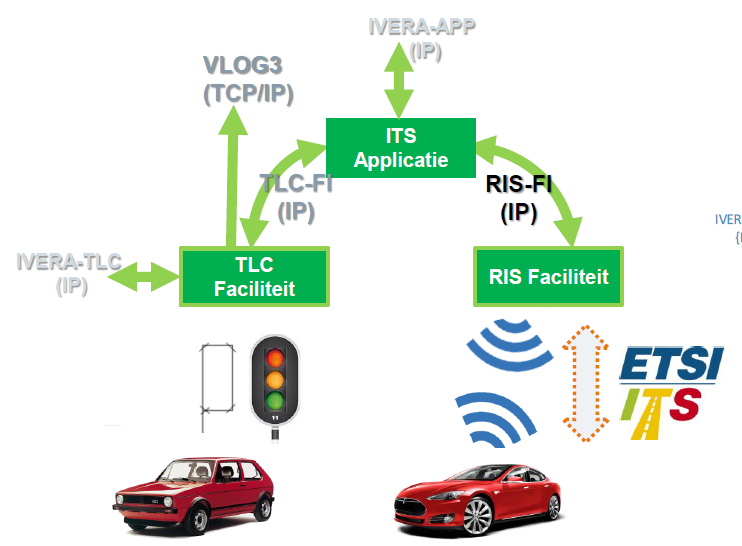 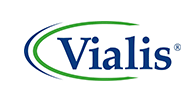 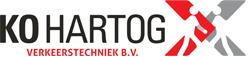 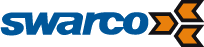 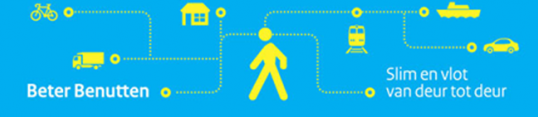 Datum: 01 december 2017Versie: 1.2VOORWOORDIn mei 2016 is opdracht verstrekt door het Ministerie van Infrastructuur en Milieu via het Beter Benutten Vervolg (BBV) programma aan vier VRA-leveranciers om te komen tot een gezamenlijke definitie van VRA-standaarden ten behoeve van connected en coöperatieve functionaliteit. Dit document vormt Deliverable 1b van de afgesproken leverdelen in de opdrachtverstrekking, omschreven als “IDD RIS-FI”.Deze deliverable beschrijft in het Engels het koppelvlak van de RIS naar de verschillende mogelijke C-ITS-applicaties.Dit document is tot stand gekomen door samenwerking van de vier leveranciers in de werkgroep bestaande uit:NB. De rest van dit document is geschreven in het Engels om internationale uitwisseling te ondersteunen. The rest of this deliverable has been written in English to facilitate international exchange.Document control sheetDocument versions:Approval: Publication level: PublicVersion filename: iVRI2_del_1b_IDD_RIS-FI_v1.2.docxContent1	Introduction	61.1	Overview	61.2	Version	71.3	Purpose and scope	71.4	Advice for the reader	71.5	Document conventions	72	References	83	Acronyms, abbreviations and concepts	94	Functional description	114.1	General	114.2	LDM	114.3	Message services	124.4	RIS-FI	124.4.1	General	124.4.2	Opening and closing a connection	134.4.3	Object ownership	134.4.4	Creating a new object	134.4.5	Updating an existing object	134.4.6	Deleting an existing object	134.4.7	Reading objects	144.4.8	Monitoring objects	144.5	Filtering	144.6	Map-Matching	145	RIS-FI Objects	165.1	Introduction	165.2	Object types	165.3	Protocol-version	175.4	Base	175.5	Cause codes	225.6	RISFacilities	375.7	ItsStation	385.8	ItsEvent	465.9	Intersection	495.10	SignalGroup	545.11	PrioritizationRequest	575.12	ActivePrioritization	595.13	Signage	605.14	Protocol objects	606	Methods	666.1	CreateEvents	666.2	UpdateObjects	686.3	TerminateEvents	706.4	RequestObjects	706.5	SubscribeObjects	726.6	NotifyObjects	746.7	UnsubscribeObjects	757	Protocol error handling	777.1	Error codes	778	Functional use-cases	788.1	Monitoring of traffic	788.2	Bus priority handling	798.2.1	Priority handling based on CAM	798.2.2	Priority handling based on SRM	808.3	Create an ItsEvent	818.4	Update an ItsEvent	828.5	Delete an ItsEvent	838.6	Monitoring of events	848.7	Inform on the signalling status	859	Exception handling use-cases	869.1	Invalid request	869.2	Invalid parameters	869.3	Request could not be completed	869.4	Not authorized	869.5	Invalid Object reference	86Appendix A – Country specific public transport encoding	87Appendix B	90IntroductionOverviewThe iTLC architecture combines the ability to control traffic lights and the ability to communicate to ITS stations such as cars, busses etc. It allows external ITS applications to control or monitor traffic lights via the TLC-FI interface. It also allows ITS applications to monitor or inform ITS stations via the RIS-FI interface.Figure 1 RIS-FI in system over viewThe scope of this document is limited to the RIS-FI interface, the faded elements shown in Figure 1 are not in the scope of this document.The RIS-FI is the interface between the Roadside ITS Station (RIS) and the (external) ITS applications. There is no (technical) interface defined in the ETSI standard, other than a high level description of the LDM and its functionality. However, the underlying ETSI standards regarding ITS G5 messages have been followedThe RIS facilities can communicate with other ITS stations in the neighbourhood via ITS G5 messages. The information received from other ITS stations via ITS G5 messages, and the information received from ITS applications via the RIS-FI interface, is used to assemble a local view on the traffic situation.Communication can also be performed through other communication media (such as mobile phones). This document does not prescribe any media to be used, only the information that needs to be communicated. However, in the presented examples it is assumed that ITS G5 is used.Information provided by ITS applications via the RIS-FI is shared with the other ITS stations using ITS G5 messages and information received from other ITS stations via ITS G5 messages is shared with subscribed ITS applications using the RIS-FI.The RIS-FI as described in this document tries to hide the radio level details for the ITS applications, so that these application can implement their use cases more easily.VersionThis document describes the version 1.2.0 of the RIS-FI.This version assumes the implementation of the Generic Facilities Interface IDD defined in [Ref 5].Purpose and scopeThis document describes the interface design of the RIS-FI with respect toFunctional behaviour.RIS object definitions and relations.Technology used to encapsulate, transport and secure the data is not in-scope of this document. For this information please refer to [Ref 5].Advice for the readerIt is advised that the reader understands the contents of the following documents: iTLC Architecture as described in iTLC Architecture WG3 (Deliverable F) v 1.2, jan. 2016 ([Ref 1]) Requirements in Beter Benutten Vervolg, project iVRI, Deliverable G2,
IRS TLC Facilities Interface v1.2, jan 2016 ([Ref 2]) and Interface requirements in Beter Benutten Vervolg, project iVRI, Deliverable G1,
IRS RIS Facilities Interface v1.2, jan 2016 ([Ref 3]).Document conventionsIn this document, the objects and methods are transport and encoding agnostic. To identify an Object and its attributes, the following format is used: <Object type name>.<attribute name> For instance, for the RIS object type Intersection, which has an attribute status, this is identified as Intersection.status. ReferencesID		ReferenceiTLC Architecture WG3 (Deliverable F) v 1.2, jan. 2016Beter Benutten Vervolg, project iVRI, Deliverable G2,
IRS TLC Facilities Interface v1.2, jan 2016Beter Benutten Vervolg, project iVRI, Deliverable G1,
IRS RIS Facilities Interface v1.2, jan 2016IDD TLC Facilities Interface v1.2, feb 2017IDD Generic Facilities Interface v1.1, dec 2016Dutch Profile Intersection Topology Format version 1.2Dutch Profile CAM profile v1.2Dutch Profile MAP profile v1.2Dutch Profile SPAT profile v1.2Dutch Profile SRM profile v1.2Dutch Profile SSM profile v1.2Dutch Profile SPAT profile v2.0Acronyms, abbreviations and conceptsAcronyms and abbreviations ConceptsFunctional descriptionGeneralThe RIS consist of two main functional parts and an interface to access this functionality:Local Dynamic Map (LDM)Message servicesRIS Facilities Interface (RIS-FI)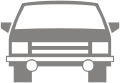 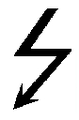 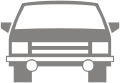 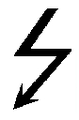 Figure 2 RIS system overviewLDMThe Local Dynamic Map (LDM) holds the overall view on the traffic state in the area that the Roadside ITS Station (RIS) covers. The LDM contains a set of objects, each with its own set of attributes that represent real-world objects such as cars or traffic lights.The objects have a limited lifetime and will be deleted if they are not regularly updated. The different type of objects available in the LDM are described in section 5.All the object instances in the LDM have at least a location, which can be related to the topology, and a timestamp of the last update.The objects in the LDM are created and updated from two sources:ITS G5 messages received from other ITS stations.Objects created or updated by ITS applications via the RIS-FI.The topology is provided by an external source in the format described in [Ref 6]. It cannot be configured through the RIS-FI.Message servicesThe message services in the RIS are responsible for the transmission and reception of the ITS G5 messages.Currently the following messages are supported:Cooperative Awareness Messages (CAM), which contain information about the ITS stations such as type, position, speed etc.Decentralized Environmental Notification Messages (DENM), which contains information about the occurrence of potential dangerous (traffic) situations.Signal Phase And Timing (SPAT) messages, which contain information on the status of a traffic light controller and its signal groups at an intersection.MapData (MAP) messages, which contain the topology of the area associated with the RIS.Signal Request Messages (SRM), which are sent by a vehicle to the RSU to request priority at a signalized intersection.Signal Status Messages (SSM), which are sent by an RSU to inform vehicles about the status and activation of previously made prioritization requests.Currently the following message are not supported, due to the non-final status of the specification documentation:In Vehicle Information (IVI) messages, which contain signage information; e.g. speed limits, traffic signs etc.The information needed for the transmission of these message is provided by ITS applications in the form of objects (see section 5), configured in the RIS. The information that is received from other ITS stations will be made available through the same objects.RIS-FIGeneralITS applications can interact with the RIS using the RIS Facilities Interface (abbreviated to RIS-FI).The base of the RIS-FI consist of an Object model with which ITS applications can interact. These objects represent concepts that are relevant in the RIS environment.ITS applications can create, update and read these objects when its security profile allows this. ITS application can also delete the objects they have created.ITS applications can ask to be informed on changes made to the objects that match a set of criteria. A notification is then given to the ITS application when one or more objects are changed that match the selection criteria.Created objects are not persistent at the RIS. When the RIS is restarted ITS applications must re-create their objects if they are necessary.When an ITS application creates or updates an object, the related ITS G5 message will be sent by the corresponding message service and the object is stored in the LDM.The precise timing and encoding of the message will be determined by the RIS, based on the object and the requirements of the radio channel. Consequently, if a RIS-FI based object has been accepted by the RIS this does not necessarily imply that the radio message has been transmitted, due to the inherent nature of this transmission medium.Therefore it is not possible to provide feedback to the ITS application whether or not the message is actually sent. The LDM will however persist in transmitting messages for the duration of their validity. Opening and closing a connectionThe procedures for opening, maintaining and closing a connection to the RIS-FI are described in detail in [Ref 5], IDD Generic Facilities Interface v1.1, dec 2016.The message size produced by the RIS-FI could exceed the 32 kBytes described in [Ref 5], IDD Generic Facilities Interface v1.1, dec 2016. The RIS-FI does not provide a means to split messages in smaller parts.Because no SessionObject is defined for the RIS-FI, no SessionEvents can be sent by the RIS Facilities when closing the connection because of a server shutdown or other RIS Facilities triggered events as prescribed by [Ref 5], IDD Generic Facilities Interface v1.1, dec 2016. “Object ownershipObjects are owned by the system that created them. For objects created based on incoming ITS G5 messages the owner will be the RIS. Also the objects created by configuration (such as topology) will be owned by the RIS. Objects created by an ITS application will be owned by that application, i.e. they are linked to the ApplicationUsername of the application.For objects that are owned by the RIS, an ITS application should get the right authorizations from the RIS to be able to modify these objects (see 4.4.5 below).  Creating a new objectIn general, each newly created object in the LDM has a reference position and a validity time. The validity time of an object is either configured in the RIS or is an attribute of the object itself. For example; ItsStation objects will have a validity determined by the LDM based on configuration, SignalGroup and ItsEvent objects have an attribute to specify the validity.Currently only ItsEvent objects can be created by an ITS application. The RIS-FI will return an ObjectID if creation was successful.Updating an existing objectWhen updating an existing object, the ObjectID and the (writable) attributes to be updated must be provided. Not all object data has to be provided, according to the following rules:If an attribute is provided, its value will be updated.If an attribute is not provided, the current value will remain.If an optional attribute is provided with a null value, the attribute will be removed.An ITS application can only update objects it owns, e.g. objects it created. However, ITS applications can get credentials assigned during the authentication process that allow these applications to write (update) the state of configured objects, such as the signal group states, intersection states and prioritization states.Deleting an existing objectAn ITS application can request to delete an object identified by its ObjectID from the LDM.If the object exists and it is owned by the application, it will be deleted from the LDM.Reading objectsITS applications can request the LDM for objects of a given object types that (optionally) match certain selection criteria (see also section 4.5). The LDM will return a set of matching objects, or an empty set if none can be matched to the selection criteria.Monitoring objectsITS applications can monitor objects by taking a subscription on objects of an object type that (optionally) match certain selection criteria (see also section 4.5). By default, changes made on objects that match the selection criteria will trigger a notification of these objects to be sent to the subscriber. However, an ITS application can request, with a subscription, to be notified periodically instead of event-based. In this case all matching objects will be returned after each period.FilteringThe top level RIS-FI objects can be requested directly with the method “RequestObjects” or can be monitored by taking a subscription with the method “SubscribeObjects” for the corresponding object type.The set of objects returned as a result of the request or in a notification to a subscriber can be filtered by applying selection criteria. If no filter is given, all objects of the requested object type will be returned.This filter mechanism is meant as a pre-selection on the objects returned by the RIS to the ITS application. Therefore, the filter capabilities are limited to comparison on simple attribute types; e.g. Integer, Float, Boolean and String. The existence of (optional) attributes can be filtered by applying a null-check. There is a maximum of two attributes that can be used in a filter, which is sufficient for the use cases presented in this document.More complex filtering has to be done by the ITS application itself and is not provided by the RIS-FI as a compromise between performance and complexity.Map-MatchingReceived Cooperative Awareness Messages (CAM) will result in the creation (or update) of an ItsStation object. This object contains an attribute that holds the map-matching result.The RIS performs map-matching by taking the reference position of the ITS station and projects that onto the intersection topology, as shown in Figure 3.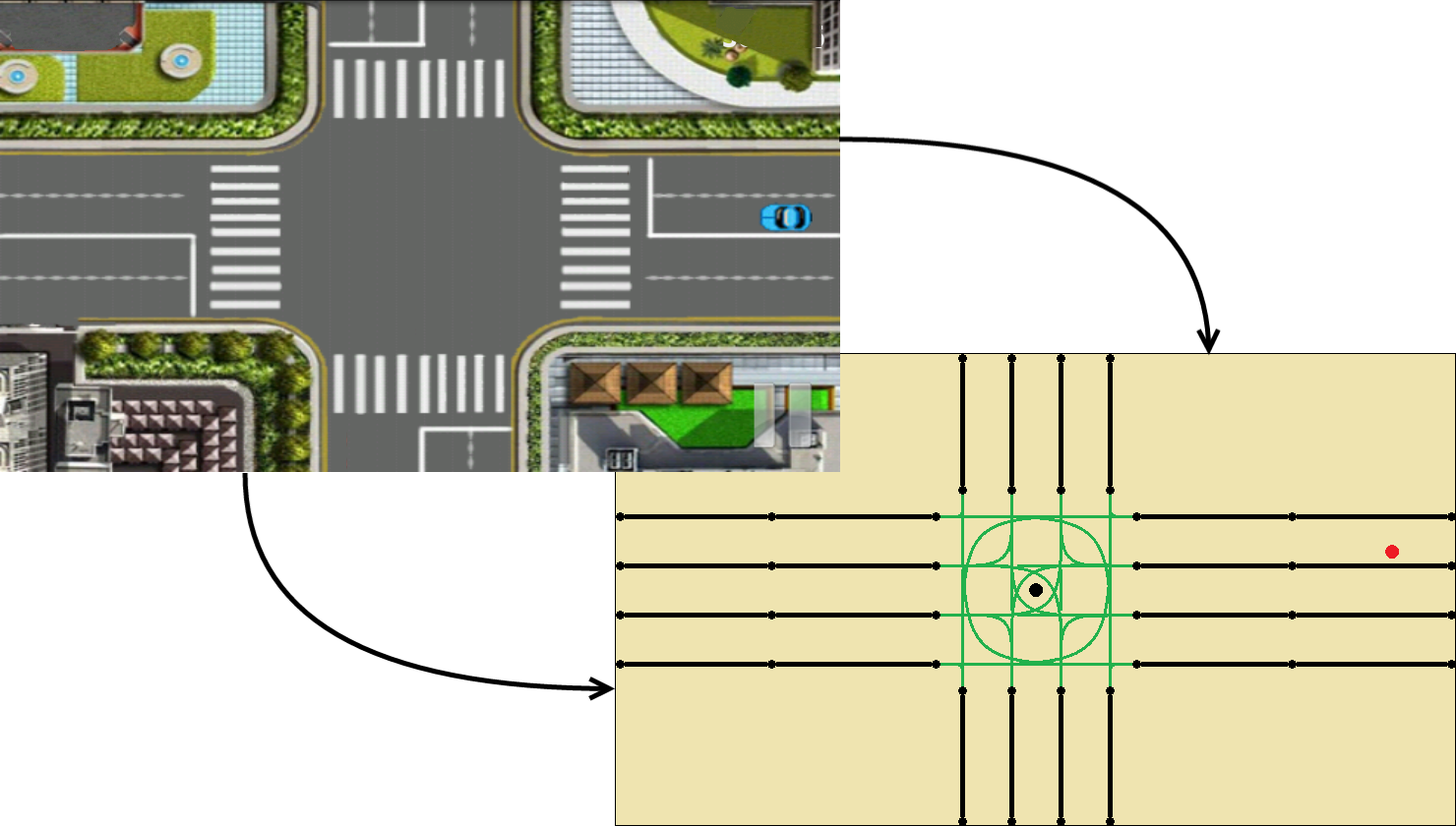 Figure 3 Projection of a vehicle onto the topologyNext only the Lanes that have the same (driving) direction as the ITS station are considered. For these lanes the distance to the stop line (or the start of the lane) and the path offset are calculated.The path offset is the distance between the ITS station and the orthogonal projection on the path describing the Lane, as shown in Figure 4.Multiple Map-Match result may be returned for each calculated offset that is within the, at the RIS configured, maximum offset.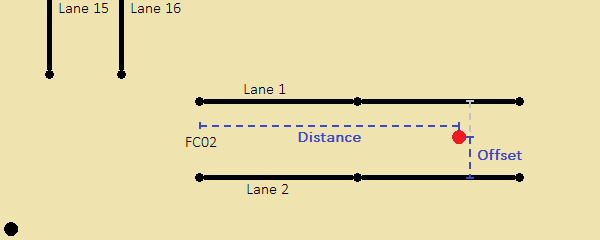 Figure 4 Path offset and distance of a Map-MatchRIS-FI ObjectsIntroductionThe RIS-Facilities contains a geographical, consistent and real-time view of the world around the RIS. This view contains information that ranges from static data such as road topology elements to mapped dynamic objects such as vehicles. ITS-Applications can use this view as provided by the RIS-FI to gather all information needed about the surroundings around the RIS. To be able to provide simple access to this view, so-called RIS-Objects are available at the RIS-FI. Together, all instances of RIS-Objects provide the real-time updated consistent view.The RIS-Objects available at RIS-FI are described in this chapter.Object typesThe following objects are provided by the RIS-FI; some of them are directly related to ITS G5-messages:Information provided by RIS-FI should be easily usable by an ITS-Application to achieve simple application logic; e.g. mapping several geographical positions (WGS84-coordinates) onto a topology-element shall be implemented by the RIS Facilities and is not considered a function implemented by every ITS Application.The relationships amongst various instances of ItsStations and the topology is described by using instances of the MapMatch Object.Not all the features of the DENM protocol are provided. The corresponding ItsEvent object represents the subset of DENM possibilities that are relevant for TLC related ITS applications.Note that received SPAT/MAP from other ITS stations, or another RIS nearby, are not processed and therefore not available at the RIS-FI. Only received CAM and DENM will be processed and made available at the RIS-FI. All messages will of course be sent by the RIS, but an ITS application cannot create an ItsStation object that would result in a CAM.Protocol-versionThe definition of RIS-FI Objects in this document is defined as version 1.2.0 of the RIS-FI.It also uses generic object types from [Ref 5], IDD Generic Facilities Interface v1.1, dec 2016 and object types from [Ref 4], IDD TLC Facilities Interface v1.2, feb 2017 (these object types are indicated with an asterisk).BaseThis section contains the basic attribute type definitions of various RIS-FI objects. These types can be derived from simple types, such as integers and strings, but can also be objects themselves.RISObjectTypeAccelerationApproachIDAreaDurationIntervalHeadingPathPunctualitySubscriptionIDTrustStateCause codesWithin the cooperative messages, incidents and traffic events are indicated by cause codes. These codes consist of a direct cause of a detected event and a sub type of the direct cause. Refer to Appendix B for more information.SubCauseCode (abstract)CauseCodeAccidentSubCauseCodeAdverseWeatherAdhesionSubCauseCodeAdverseWeatherConditionVisibilitySubCauseCodeAdverseWeatherConditionPrecipitationSubCauseCodeAdverseWeatherExtremeWeatherSubCauseCodeCollisionRiskSubCauseCodeDangerousEndOfQueueSubCauseCodeDangerousSituationSubCauseCodeEmergencyVehicleApproachingSubCauseCodeHazardousLocation-AnimalOnTheRoadSubCauseCodeHazardousLocation-DangerousCurveSubCauseCodeHazardousLocation-ObstacleOnTheRoadSubCauseCodeHazardousLocation-SurfaceConditionSubCauseCodeHumanPresenceOnTheRoadSubCauseCodeHumanProblemSubCauseCodePostCrashSubCauseCodeRescueAndRecoveryWorkInProgressSubCauseCodeRoadworksSubCauseCodeSignalViolationSubCauseCodeSlowVehicleSubCauseCodeStationaryVehicleSubCauseCodeTrafficConditionSubCauseCodeVehicleBreakdownSubCauseCodeWrongWayDrivingSubCauseCodeRISFacilitiesThe RISFacilities object provides information about the RIS itself.RISFacilitiesItsStationThe ItsStation object is an abstraction of the Cooperative Awareness Message (CAM). When a CAM is received by the RIS the corresponding attributes of the ItsStation object are written. After the RIS has performed the map-matching process the results are written to the “matches” attribute.ItsStationDangerousGoodsMapMatchPublicTransportRoleAttributesSpecialTransportTurnIntentionStationTypeVehicleRoleVehicleSubRoleItsEventThe ItsEvent object is an abstraction of the Decentralized Environmental Notification Message (DENM). An ITS-Application can request the RIS for dissemination of DENM by writing an ItsEvent object. Also when a DENM is received by the RIS the corresponding attributes of the ItsEvent object are written.ItsEventTrafficDirectionIntersectionThe Intersection object is an abstraction of the MapData message. It describes the intersection geometry that is derived from the topology as specified in [Ref 6].IntersectionAllowedManeuversConnectionIntersectionStateLaneLaneDirectionSignalGroupThe SignalGroup object is an abstraction of the Signal Phase and Timing (SPAT) message. It describes the movement states of each signal group of an intersection, including any active or pending priority events.SignalGroupAdvisoryTypeSpeedProfileTimeExceptionPrioritizationRequestPrioritizationRequestPriorityRequestTypeTransitStatusActivePrioritizationActivePrioritizationPrioritizationStateSignageThe Signage object is an abstraction of the In-Vehicle Information service message (IVI). However, the relevant specification documents for this service are not finalized at the time of writing. Therefore, the contents of the Signage object are to be defined in another version of this document.  Protocol objectsThis section contains the objects that are used for executing the methods as described in section 6.ComparatorObjectContent (abstract)ObjectFilterObjectNotificationObjectReportObjectUpdateRequestFilterSelectionCriteriaSubscriptionFilterSubscriptionReferenceMethodsCreateEventsThis method is used to create a new ItsEvent object with a given set of attributes.Request:Result:Error:Example{	"method": "CreateEvents",	"params": {		"objects": [			{				"detectionTime": 1468914482126,				"eventType": 92,				"eventSubType": 0,				"eventPosition": {					"latitude": 52.0243508,					"longitude": 5.1412147,					"elevation": 5.0				},				"validityDuration": 900,				"relevanceDistance": 800,				"trafficDirection": 1,				"traces": [					{						"points": [							{								"latitude": 52.0238990,								"longitude": 5.1375616							},							{								"latitude": 52.0239930,								"longitude": 5.1375619							}						]					}				],				"destinationArea": {					"centre": {						"latitude": 52.0243508,						"longitude": 5.1412147					},					"majorAxis": 900,					"minorAxis": 900,					"angle": 0,					"circular": true				},				"repetitionInterval": 1000			}		],		"ticks": 1808	},	"id": 27,	"jsonrpc": "2.0"}{	"result": {		"type": 2,		"ids": [ "71004_5" ]	},	"id": 27,	"jsonrpc": "2.0"}UpdateObjectsThis method is used to update the writable attributes of RIS objects when a change is detected.The objects that can be updated are: ItsEvent, Intersection, ActivePrioritization and Signalgroup.Not all the writable attributes of an object need to be provided with an update.
The following rules apply:The update to all objects in one method invocation is atomic.Attributes that are not supplied will keep their current value.Optional attributes that are set to null are removed.Request:Result:Error:Example (see next page){	"method": "UpdateObjects",	"params": {		"update": [			{				"objects": {					"type": 2,					"ids": [ "71004_5" ]				},				"states": [					{							"detectionTime": 1468914487454,						"eventPosition": {							"latitude": 52.024404,							"longitude": 5.1415781						},						"validityDuration": 600,						"relevanceDistance": 450,						"trafficDirection": 0,						"repetitionInterval": 2000					}				]			},			{				"objects": {					"type": 4,					"ids": [ "103_FC02", "103_FC08" ]				},				"states": [					{						"state": 6,						"validityDuration": 1,						"predictions" : [ {							"state": 3,							"likely":	3712						} ]					},					{						"state": 4,						"validityDuration": 1,						"predictions" : [ {							"state": 6,							"likely":	1463						} ]					}				]			}		],		"time": 1468914487673,		"ticks": 1380	},	"id": 28,	"jsonrpc": "2.0"}{	"result": {},	"id": 28,	"jsonrpc": "2.0"}TerminateEventsThis method is used to terminate (remove) a previous created ItsEvent.Request:Result:Error:Example{	"method": "TerminateEvents",	"params": {		"type": 2,		"ids": [ "71004_5" ]    },	"id": 29,	"jsonrpc": "2.0"}{	"result": {},	"id": 29,	"jsonrpc": "2.0"}RequestObjectsThis method is used to request objects from the RIS of the current traffic state.The requesting application is provided with an ObjectReport object containing the objects that match the request filter.Request:Result:Error:Example (request all ItsStations with a length greater than 4.5 meters){	"method": "RequestObjects",	"params": {		"filter": {			"type":	1,			"selection": {				"attribute": "length",				"value": 4.5,				"comparator": ">"			}		},		"report": [ "stationType", "speed", "matches" ]	},	"id": 5,	"jsonrpc": "2.0"}{	"result": {		"objects": [			{				"id": "373552793",				"stationType": 6,				"speed": 13.8,				"matches" : [					{						"intersection" : "103",						"lane": 2,						"signalgroup": "103_FC01",						"distance" : 73.8,						"offset" : 3.1					}				]			},			{				"id": "56946",				"stationType": 7,				"speed": 22.2,				"matches" : [					{						"intersection" : "103",						"lane": 12,						"distance" : 27,						"offset" : 1.4					}				]			}		],		"ticks": 64506	},	"id": 5,	"jsonrpc": "2.0"}SubscribeObjectsThis method is used to set a subscription for objects from the RIS.The requesting application is provided with an initial ObjectNotification object containing the objects that match the subscription filter. Successive updates and changes matching the subscription filter will be communicated through the NotifyObjects method.ITS applications may subscribe more than once to the same object type with different subscription filters.Note: Objects that match the subscription filter can also be notified on updates even when none of the attributes in the report have changed. Request:Result:Error:Example (subscribe to all ItsStations of type ‘bus’ that are map-matched){	"method": "SubscribeObjects",	"params": {		"objects": {			"type": 1,			"selection": {				"attribute": "stationType",				"value": 6			},			"and": {				"attribute": "matches",				"value": null,				"comparator": "!="			}		},		"report": [ "role", "roleAttributes", "matches" ]	},	"id": 12,	"jsonrpc": "2.0"}{	"result": {		"subscription": "4624",		"objects": [],		"ticks": 1808	},	"id": 12,	"jsonrpc": "2.0"}NotifyObjects	This method is used to notify an ITS-Application when objects from the RIS changed according to a subscription that was previously placed.Notification:Example (notification of a map-matched ItsStation of type ‘bus’){	"method": "NotifyObjects",	"params": {		"subscription": "4624",		"objects": [			{				"id": "373552793",				"role": 1,				"roleAttributes": {					"publicTransport": {						"embarkation": false,						"lineNr": 9,						"serviceNr": 45,						"journeyNr": 44,						"companyNr": 512,						"punctuality": -23					}				},				"matches": [					{						"intersection": "103",						"lane": 2,						"signalGroup": "103_FC01",						"distance": 73.8,						"offset": 3.1					},					{						"intersection": "103",						"lane": 3,						"signalGroup": "103_FC02",						"distance": 74.3,						"offset": 2.6					}				]			}		],		"ticks": 31513	},	"jsonrpc": "2.0"}UnsubscribeObjectsThis method is used to remove a previously set subscription at the RIS.Request:Result:Error:Example{	"method": "UnsubscribeObjects",	"params": {		"subscription": "4624"	},	"id": 230,	"jsonrpc": "2.0"}{	"result": {},	"id": 230,	"jsonrpc": "2.0"}Protocol error handlingError codesThe RIS facility interface part uses the generic error codes as defined in [Ref 5], and the RIS-FI specific codes in the range 2001 - 3000.Functional use-cases This section contains the use-cases describing the functional behaviour of the entities communicating over the interface.Monitoring of trafficBus priority handlingAn ITS application can use subscriptions at the RIS to get notified on approaching public transport vehicles (busses). With this information a prioritization request can be made using the TLC-FI. Prioritization can be done based on two types of ITS G5 messages; CAM and SRM. The prioritization status can also be informed by two types of ITS G5 messages; SPAT and SSM (see also section 8.7).Priority handling based on CAMPriority handling based on SRMCreate an ItsEventUpdate an ItsEventDelete an ItsEventMonitoring of eventsInform on the signalling statusException handling use-casesInvalid requestThe request method is not recognized.Invalid parametersThe input parameters in a request are not valid.Request could not be completedThe request could not be completed due to an RIS internal error situation.Not authorizedThe request is not authorized for the userInvalid Object referenceFor Objects than can expire, or are dynamically created and removed by the RIS, the connection must not be closed; only an error may be returned. This deviates from the Generic-FI ([Ref 5]).Appendix A – Country specific public transport encodingThe CAM data provided by public transport vehicles is encoded in a country specific way.PtActivation ::= SEQUENCE {    ptActivationType PtActivationType,    ptActivationData PtActivationData}PtActivationType ::= INTEGER {undefinedCodingType(0), r09-16CodingType(1), vdv-50149CodingType(2)} (0..255)PtActivationData ::= OCTET STRING (SIZE(1..20))The table below shows the fields defined in the Dutch KAR standard that are not present in any form in the ETSI message set, and thus are encoded in the PtActivationData.The PtActivationData contents for the Netherlands have been defined in [Ref 7].16 bit numbers are encoded in big endian format (most significant octet first).The table below shows the mapping between the KAR fields, the RIS attributes and the related ETSI messages.Appendix BTISA specification TAWG11071 (2011-11-07, drafted to potentially become ISO/TS 21219Part 15): "Intelligent Transport Systems (ITS) - Traffic and Travel Information (TTI) via TransportProtocol Experts Group, Generation 2 (TPEG2) - Part 15: Traffic Event Compact(TPEG2-TEC-3.1/001)".Inge FløanEric Koenders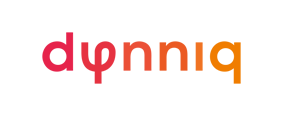 Peter SmitKees van WalravenWim NouwensRaymond CuenenBenno GeelsVersionDateAuthorComment0.12016-06-08WG2Initial draft0.22016-06-20WG2Use cases added0.32016-06-23WG2Technical description and Exception use cases0.42016-07-04WG2Added filtering0.52016-07-08WG2Added RIS-FI object definitions0.62016-07-11WG20.72016-07-18WG2Missing attributes and method examples added0.82016-08-30WG2Added concepts as discussed in the meeting0.92016-09-19WG2Final draft0.912016-09-23WG2Rework after review meeting1.02016-10-27WG2Rework after review1.12017-09-01WG2Rework after review and Dutch Profile 1.2 1.22017-11-16WG2Added ‘reason for waiting’ from DP 2.0WhoDateVersionPrepared Reviewed ApprovedCAMCooperative Awareness Message.C-ITSCooperative ITS functionality for exchange of data between in-vehicle and/or road side devices making use of either cellular or short range wireless communication.DENMDecentralized Environmental Notification Message.ETSIEuropean Telecommunications Standards InstituteIDDInterface Design Description.IRSInterface Requirements SpecificationiTLCIntelligent TLC performing traffic light controller functions and allowing for ITS applications.ITSIntelligent Transport Systems.ITS G5ITS messages broadcasted over the 5GHz radio band supporting GeoNetworking, as specified by ETSI.ITS StationFunctional entity specified by the ITS station reference architecture (see [Ref 1]).ITS-AITS Application.ITS-CLAITS Control Application.ITS-CRAITS Consumer Application.ITS-PRAITS Provider Application.IVIIn Vehicle Information (Message on traffic signs and other related traffic information).IVERAManagement protocol for traffic light controllers in the Netherlands (An implementation of a TMS-IF).iVRI See iTLC.MAPMessage providing the topology of an area.OBUOn-Board UnitRISRoadside ITS StationRSURoadside Unit, usually the radio modem.SPATSignal Phase and Timing (message providing traffic light information).SRMSignal Request Message; a priority request.SSMSignal Status Message; the state of a priority request.TLCTraffic Light Controller; controls the signals of one or more intersections.TMSTraffic Management System.TMS-IFTMS Interface, an interface used by a TMS to manage ITS Applications.UTCCoordinated Universal Time.Traffic Control ApplicationApplication that implements a traffic control algorithm and is able to request signal group states.ITS Control ApplicationA Traffic Control Application that uses TLC- and/or RIS-interfaces.ITS ApplicationAn application that supports one or more ITS use-cases. Range of possible ITS Applications include an ITS Control Application.TLC FacilitiesComponent providing facilities of a TLC to users (internal and/or external). Includes amongst others: Access to information from the TLC.Services to trigger actuators.RIS FacilitiesComponent providing facilities of a RIS to users (internal and/or external).ObjectDescriptionRelated ITS G5 messageRISFacilitiesProvides information about the RIS itself.-ItsStationDescribes an ITS-Station, like ‘Car’ or ‘Bicycle’.CAMItsEventContains information about the occurrence of a traffic event, like weather conditions or dangerous situations.DENMIntersectionDescribes geometry and topology of an intersection and contains the state of the TLC controlling the intersection.SPAT/MAPSignalGroupContains the state, and predicted states, of a signal group as controlled by the TLC.SPATSignageDescribes signage information e.g. speed limits, traffic signs etc.IVIPrioritizationRequestSignal priority request, received from vehicles and owned by the RIS.SRMActivePrioritizationSignal priority status, set by the ITS Application and owned by the RIS.SSMDescriptive nameRISObjectTypeDefinitionThis list contains all the different object types for the RIS-FI. This is an implementation of the abstract type ObjectType.RepresentationIntegerRangeENUM {	RISFacilities			(0)	ItsStation				(1)	ItsEvent				(2)	Intersection			(3)	SignalGroup			(4)	Signage				(5)	PrioritizationRequest	(6)ActivePrioritization         	(7)}UnitN/ADescriptive nameAccelerationDefinitionVehicle acceleration at the longitudinal direction in the centre of the mass of the empty vehicle. Negative values indicate that the vehicle is slowing down. Positive values indicate that the vehicle is speeding up.When the information is not available, the value shall be set to null.RepresentationFloatRange-16.0 to 16.0Unitmeter / second2Descriptive nameApproachIDDefinitionNumber used to group all approaching lanes of an arm into one group. This value is used to find all other lanes of an arm when driving on one of them, for example before the road fans out. Cycling and pedestrians lanes crossing an approach have the same ApproachID as the approach they cross (therefore should be excluded to find all vehicle driving lanes).A value of 0 means ‘unknown’.RepresentationIntegerRange0 to 15Unit-Descriptive nameAreaDefinitionThis object describes a geographical area, specified by a geometric shape.The MajorAxis is the distance between the centre point and the short side of the geometric shape (perpendicular bisector of the short side).The Angle is the azimuth angle of the long side of the geometric shape.For a circle the MajorAxis and MinorAxis have the same value (and Circular has the value “true”).When the attribute Circular has the value “false” the area will represent a rectangular area, instead of a circular area.Representation{	Location	centre	Length	majorAxis	Length	minorAxis	Heading	angle	Boolean	circular}RangeN/AUnitN/ADescriptive nameDurationDefinitionDuration of a traffic event validity.RepresentationIntegerRange0 to 86400UnitsecondsDescriptive nameIntervalDefinitionTime interval between two consecutive message transmissions.RepresentationIntegerRange0 to 10000UnitMillisecondsDescriptive nameHeadingDefinitionOrientation of a heading with regards to the WGS84 North, clockwise.When the information is not available, the value shall be set to null.RepresentationFloatRange0.0 to 360.0UnitdegreesDescriptive namePathDefinitionThis object describes a path with a set of path points.Points are defined in order starting at the closest distance from the reference location of the path (e.g. the stop line).Representation{	Location	points[]}RangeN/AUnitN/ADescriptive namePunctualityDefinitionTime difference that indicates the punctuality for public transport vehicles.Negative values indicate early arrival.RepresentationIntegerRange-3600 to 3600UnitsecondsDescriptive nameSubscriptionIDDefinitionAn identifier that is unique for a subscription with the RIS Facilities.This is a specific type of ObjectID used to identify subscriptions.RepresentationSee ObjectIDRangeSee ObjectIDUnitSee ObjectIDDescriptive nameTrustStateDefinitionThis object defines the trust status of an object, which is based on the presence of a digital signature of the incoming object, and on the validity of the signature.RepresentationIntegerRangeENUM {	unsecured	(0)	no digital signature present	untrusted		(1)	the digital signature is not trusted or cannot be verified	trusted		(2)	the digital signature is trusted}UnitN/ADescriptive nameSubCauseCodeDefinitionAn abstract object type to group sub causes of traffic events.RepresentationIntegerRangeN/AUnitN/ADescriptive nameCauseCodeDefinitionThis list contains all the possible traffic event types.RepresentationIntegerRangeENUM {	unknown										(0)	trafficCondition								(1)	accident										(2)	roadworks									(3)	adverseWeatherCondition-Adhesion					(6)	hazardousLocation-SurfaceCondition				(9)	hazardousLocation-ObstacleOnTheRoad				(10)	hazardousLocation-AnimalOnTheRoad				(11)	humanPresenceOnTheRoad						(12)	wrongWayDriving								(14)	rescueAndRecoveryWorkInProgress					(15)	adverseWeatherCondition-ExtremeWeatherCondition	(17)	adverseWeatherCondition-Visibility					(18)	adverseWeatherCondition-Precipitation				(19)	slowVehicle									(26)	dangerousEndOfQueue							(27)	vehicleBreakdown								(91)	postCrash										(92)	humanProblem									(93)	stationaryVehicle								(94)	emergencyVehicleApproaching						(95)	hazardousLocation-DangerousCurve					(96)	collisionRisk									(97)	signalViolation									(98)	dangerousSituation								(99)}UnitN/ADescriptive nameAccidentSubCauseCodeDefinitionThis object implements the abstract object SubCauseCode and contains the sub cause codes of the event type “accident” (2).RepresentationIntegerRangeENUM {	unavailable						(0)	multiVehicleAccident				(1)	heavyAccident						(2)	accidentInvolvingLorry				(3)	accidentInvolvingBus				(4)	accidentInvolvingHazardousMaterials	(5)	accidentOnOppositeLane				(6)	unsecuredAccident					(7)	assistanceRequested					(8)}UnitN/ADescriptive nameAdverseWeatherAdhesionSubCauseCodeDefinitionThis object implements the abstract object SubCauseCode and contains the sub cause codes of the event type “adverseWeatherCondition-Adhesion” (6).RepresentationIntegerRangeENUM {	unavailable		(0)	heavyFrostOnRoad	(1)	 fuelOnRoad		(2)	mudOnRoad		(3)	snowOnRoad		(4)	iceOnRoad		(5)	blackIceOnRoad	(6)	oilOnRoad			(7)	looseChippings		(8)	instantBlackIce		(9)	roadsSalted		(10)}UnitN/ADescriptive nameAdverseWeatherConditionVisibilitySubCauseCodeDefinitionThis object implements the abstract object SubCauseCode and contains the sub cause codes of the event type “adverseWeatherCondition-Visibility” (18).RepresentationIntegerRangeENUM {	unavailable		(0)	fog				(1)	smoke			(2)	heavySnowfall		(3)	heavyRain			(4)	heavyHail			(5)	lowSunGlare		(6)	sandstorms		(7)	swarmsOfInsects	(8)	}UnitN/ADescriptive nameAdverseWeatherConditionPrecipitationSubCauseCodeDefinitionThis object implements the abstract object SubCauseCode and contains the sub cause codes of the event type “adverseWeatherCondition-Precipitation” (19).RepresentationIntegerRangeENUM {	unavailable	(0)	heavyRain		(1)	heavySnowfall	(2)	softHail		(3)	}UnitN/ADescriptive nameAdverseWeatherExtremeWeatherSubCauseCodeDefinitionThis object implements the abstract object SubCauseCode and contains the sub cause codes of the event type “adverseWeatherCondition-ExtremeWeatherCondition” (17).RepresentationIntegerRangeENUM {	unavailable	(0)	strongWinds	(1)	damagingHail	(2)	hurricane		(3)	thunderstorm	(4)	tornado		(5)	blizzard		(6)}UnitN/ADescriptive nameCollisionRiskSubCauseCodeDefinitionThis object implements the abstract object SubCauseCode and contains the sub cause codes of the event type “collisionRisk” (97).RepresentationIntegerRangeENUM {	unavailable			(0)	longitudinalCollisionRisk	(1)	crossingCollisionRisk		(2)	lateralCollisionRisk		(3)	vulnerableRoadUser		(4)}UnitN/ADescriptive nameDangerousEndOfQueueSubCauseCodeDefinitionThis object implements the abstract object SubCauseCode and contains the sub cause codes of the event type “dangerousEndOfQueue” (27).RepresentationIntegerRangeENUM {	unavailable			(0)	suddenEndOfQueue		(1)	queueOverHill			(2)	queueAroundBend		(3)	queueInTunnel			(4)}UnitN/ADescriptive nameDangerousSituationSubCauseCodeDefinitionThis object implements the abstract object SubCauseCode and contains the sub cause codes of the event type “dangerousSituation” (99).RepresentationIntegerRangeENUM {	unavailable					(0)	emergencyElectronicBrakeEngaged	(1)	preCrashSystemEngaged			(2)	espEngaged					(3)	absEngaged					(4)	aebEngaged					(5)	brakeWarningEngaged			(6)	collisionRiskWarningEngaged		(7)}UnitN/ADescriptive nameEmergencyVehicleApproachingSubCauseCodeDefinitionThis object implements the abstract object SubCauseCode and contains the sub cause codes of the event type “emergencyVehicleApproaching” (95).RepresentationIntegerRangeENUM {	unavailable					(0)	emergencyVehicleApproaching		(1)	prioritizedVehicleApproaching		(2)}UnitN/ADescriptive nameHazardousLocation-AnimalOnTheRoadSubCauseCodeDefinitionThis object implements the abstract object SubCauseCode and contains the sub cause codes of the event type “hazardousLocation-AnimalOnTheRoad” (11).RepresentationIntegerRangeENUM {	unavailable		(0)	wildAnimals		(1)	herdOfAnimals		(2)	smallAnimals		(3)	largeAnimals		(4)}UnitN/ADescriptive nameHazardousLocation-DangerousCurveSubCauseCodeDefinitionThis object implements the abstract object SubCauseCode and contains the sub cause codes of the event type “hazardousLocation-DangerousCurve” (96).RepresentationIntegerRangeENUM {	Unavailable									(0)	dangerousLeftTurnCurve							(1)	dangerousRightTurnCurve						(2)	multipleCurvesStartingWithUnknownTurningDirection	(3)	multipleCurvesStartingWithLeftTurn					(4)	multipleCurvesStartingWithRightTurn				(5)}UnitN/ADescriptive nameHazardousLocation-ObstacleOnTheRoadSubCauseCodeDefinitionThis object implements the abstract object SubCauseCode and contains the sub cause codes of the event type “hazardousLocation-ObstacleOnTheRoad” (10).RepresentationIntegerRangeENUM {	unavailable		(0)	shedload			(1)	partsOfVehicles	(2)	partsOfTyres		(3)	bigObjects		(4)	fallenTrees		(5)	hubCaps			(6)	waitingVehicles		(7)}UnitN/ADescriptive nameHazardousLocation-SurfaceConditionSubCauseCodeDefinitionThis object implements the abstract object SubCauseCode and contains the sub cause codes of the event type “hazardousLocation-SurfaceCondition” (9).RepresentationIntegerRangeENUM {	unavailable		(0)	rockfalls			(1)	earthquakeDamage	(2)	sewerCollapse		(3)	subsidence		(4)	snowDrifts		(5)	stormDamage		(6)	burstPipe			(7)	volcanoEruption	(8)	fallingIce			(9)}UnitN/ADescriptive nameHumanPresenceOnTheRoadSubCauseCodeDefinitionThis object implements the abstract object SubCauseCode and contains the sub cause codes of the event type “humanPresenceOnTheRoad” (12).RepresentationIntegerRangeENUM {	unavailable			(0)	childrenOnRoadway		(1)	cyclistOnRoadway		(2)	motorcyclistOnRoadway	(3)}UnitN/ADescriptive nameHumanProblemSubCauseCodeDefinitionThis object implements the abstract object SubCauseCode and contains the sub cause codes of the event type “humanProblem” (93).RepresentationIntegerRangeENUM {	unavailable		(0)	glycemiaProblem	(1)	heartProblem		(2)}UnitN/ADescriptive namePostCrashSubCauseCodeDefinitionThis object implements the abstract object SubCauseCode and contains the sub cause codes of the event type “postCrash” (92).RepresentationIntegerRangeENUM {	unavailable										(0)	accidentWithoutECallTriggered							(1)	accidentWithECallManuallyTriggered					(2)	accidentWithECallAutomaticallyTriggered					(3)	accidentWithECallTriggeredWithoutAccessToCellularNetwork	(4)}UnitN/ADescriptive nameRescueAndRecoveryWorkInProgressSubCauseCodeDefinitionThis object implements the abstract object SubCauseCode and contains the sub cause codes of the event type “rescueAndRecoveryWorkInProgress” (15).RepresentationIntegerRangeENUM {	unavailable				(0)	emergencyVehicles			(1)	rescueHelicopterLanding		(2)	policeActivityOngoing		(3)	medicalEmergencyOngoing	(4)	childAbductionInProgress		(5)}UnitN/ADescriptive nameRoadworksSubCauseCodeDefinitionThis object implements the abstract object SubCauseCode and contains the sub cause codes of the event type “roadworks” (3).RepresentationIntegerRangeENUM {	unavailable					(0)	majorRoadworks				(1)	roadMarkingWork				(2)	slowMovingRoadMaintenance		(3)	shortTermStationaryRoadworks	(4)	streetCleaning					(5)	winterService					(6)}UnitN/ADescriptive nameSignalViolationSubCauseCodeDefinitionThis object implements the abstract object SubCauseCode and contains the sub cause codes of the event type “signalViolation” (98).RepresentationIntegerRangeENUM {	unavailable				(0)	stopSignViolation			(1)	trafficLightViolation			(2)	turningRegulationViolation	(3)}UnitN/ADescriptive nameSlowVehicleSubCauseCodeDefinitionThis object implements the abstract object SubCauseCode and contains the sub cause codes of the event type “slowVehicle” (26).RepresentationIntegerRangeENUM {	unavailable					(0)	maintenanceVehicle				(1)	vehiclesSlowingToLookAtAccident	(2)	abnormalLoad					(3)	abnormalWideLoad				(4)	convoy						(5)	snowplough					(6)	deicing						(7)	saltingVehicles					(8)}UnitN/ADescriptive nameStationaryVehicleSubCauseCodeDefinitionThis object implements the abstract object SubCauseCode and contains the sub cause codes of the event type “stationaryVehicle” (94).RepresentationIntegerRangeENUM {	unavailable				(0)	humanProblem				(1)	vehicleBreakdown			(2)	postCrash					(3)	publicTransportStop			(4)	carryingDangerousGoods		(5)}UnitN/ADescriptive nameTrafficConditionSubCauseCodeDefinitionThis object implements the abstract object SubCauseCode and contains the sub cause codes of the event type “trafficCondition” (1).RepresentationIntegerRangeENUM {	unavailable					(0)	increasedVolumeOfTraffic			(1)	trafficJamSlowlyIncreasing		(2)	trafficJamIncreasing				(3)	trafficJamStronglyIncreasing		(4)	trafficStationary				(5)	trafficJamSlightlyDecreasing		(6)	trafficJamDecreasing				(7)	trafficJamStronglyDecreasing		(8)}UnitN/ADescriptive nameVehicleBreakdownSubCauseCodeDefinitionThis object implements the abstract object SubCauseCode and contains the sub cause codes of the event type “vehicleBreakdown” (91).RepresentationIntegerRangeENUM {	unavailable				(0)	lackOfFuel				(1)	lackOfBatteryPower			(2)	engineProblem				(3)	transmissionProblem		(4)	engineCoolingProblem		(5)	brakingSystemProblem		(6)	steeringProblem			(7)	tyrePuncture				(8)}UnitN/ADescriptive nameWrongWayDrivingSubCauseCodeDefinitionThis object implements the abstract object SubCauseCode and contains the sub cause codes of the event type “wrongWayDriving” (14).RepresentationIntegerRangeENUM {	unavailable		(0)	wrongLane		(1)	wrongDirection		(2)}UnitN/ADescriptive nameRISFacilitiesDefinitionThis object describes the RIS Facilities.AccessConsumer		Provider	R			R				Representation{	FacilitiesID			id	Location				location	FacilitiesInformation*	info	ObjectID<Intersection>	intersections[]}RangeN/AUnitN/ADescriptive nameItsStationDefinitionThis object describes properties of a ItsStation. The ID is the same as the string representation of the StationID of the corresponding CAM.The attribute locationTime is derived from generationDeltaTime in the CAM and gives the time when the CAM was generated at the OBU at the specified location.When the vehicle role is not specified within the received CAM, the value default (0) will be set by the RIS.AccessConsumer		Provider	R			R				Representation{	ObjectID			id	StationType		stationType	Timestamp		locationTime	VehicleRole		role	Length			length	Length			width	Location			location	Heading			heading	Speed			speed	Acceleration		acceleration	RoleAttributes		roleAttributes	TurnIntention		turn				<OPT>	MapMatch		matches[]			<OPT>	TrustState			trust				<OPT>}RangeN/AUnitN/ADescriptive nameDangerousGoodsDefinitionThis list contains the possible types of dangerous goods that can be carried by a (heavy) vehicle according to the European Agreement concerning the International Carriage of Dangerous Goods by Road.RepresentationIntegerRangeENUM {	explosives1										(0)	explosives2										(1)	explosives3										(2)	explosives4										(3)	explosives5										(4)	explosives6										(5)	flammableGases									(6)	nonFlammableGases									(7)	toxicGases										(8)	flammableLiquids									(9)	flammableSolids									(10)	substancesLiableToSpontaneousCombustion				(11)	substancesEmittingFlammableGasesUponContactWithWater	(12)	oxidizingSubstances									(13)	organicPeroxides									(14)	toxicSubstances									(15)	infectiousSubstances								(16)	radioactiveMaterial									(17)	corrosiveSubstances									(18)	miscellaneousDangerousSubstances						(19)}UnitN/ADescriptive nameMapMatchDefinitionThis object describes a map-matching result of an ItsStation onto a Lane of an Intersection. The Distance represents the distance to the start of the lane (stop-line) along the path of the Lane, and the Offset represents the perpendicular distance to the path of the Lane. See also section 4.6.When the ItsStation is map-matched to one of the connecting paths that runs over the conflict area, a lane value of 0 will be returned. In this case the distance and offset have no meaning.Note: the connection paths are defined within the ITF data, but are not made available on the RIS-FI interface.The optional signalGroup will only be set when possible to determine. Representation{	ObjectID<Intersection>	intersection	Integer				lane	ObjectID<SignalGroup>	signalGroup	<OPT>	Length				distance	Length				offset}RangeN/AUnitN/ADescriptive namePublicTransportDefinitionThis object describes the additional attributes of a vehicle that is used to operate public transport service.The attributes presented here are encoded within the CAM. Refer to Appendix A – Country specific public transport encoding for more details. Representation{	Boolean		embarkation	Integer		lineNr	Integer		vehicleID		Unique per company	Integer		serviceNr		Same as block number	Integer		journeyNr	Integer		supportNr		Support journey number	Integer		companyNr	Integer		occupancy	Number of passengers}RangeN/AUnitN/ADescriptive nameRoleAttributesRoleAttributesDefinitionThis object defines the role-dependent attributes of an ItsStation.The attributes marked with “M” are mandatory and the attributes marked with “O” are optional for ItsStations with the corresponding VehicleRole value.The attributes marked with “-“ are not applicable for those with the corresponding VehicleRole value.This object defines the role-dependent attributes of an ItsStation.The attributes marked with “M” are mandatory and the attributes marked with “O” are optional for ItsStations with the corresponding VehicleRole value.The attributes marked with “-“ are not applicable for those with the corresponding VehicleRole value.RepresentationRangeN/AUnitN/ADescriptive nameSpecialTransportDefinitionThis object describes the different classifications of special transport types.For the classifications that apply to the special cargo being transported the corresponding attribute values are set to “true”, the other attributes shall have a value of “false”.Representation{	Boolean	heavyLoad	Boolean	excessWidth	Boolean	excessLength	Boolean	excessHeight}RangeN/AUnitN/ADescriptive nameTurnIntentionDefinitionThe turn an ItsStation intends to take, for example derived from the turn signals.RepresentationIntegerRangeENUM {                unknown               (0)                left                          (1)                straight                   (2)                right                        (3)}Descriptive nameStationTypeDefinitionThis list contains all the different station types for an ItsStation.RepresentationIntegerRangeENUM {	unknown			(0)	pedestrian		(1)	cyclist			(2)	moped			(3)	motorcycle		(4)	passengerCar		(5)	bus				(6)	lightTruck			(7)	heavyTruck		(8)	trailer			(9)	specialVehicles		(10)	tram				(11)	roadSideUnit		(15)}UnitN/ADescriptive nameVehicleRoleDefinitionThis list contains all the different vehicle roles for an ItsStation.A vehicle can be assigned a role which identifies a certain expected behaviour. This assigned role also determines the additional RoleAttributes of an ItsStation.The VehicleRole can also be used during prioritization, in that case values beyond safetyCar may not be used.RepresentationIntegerRangeENUM {					Description	default			(0)	Default vehicle role as indicated by the vehicle type.	publicTransport	(1)	Vehicle is used to operate public transport service.	specialTransport	(2)	Indication for special transport,
						e.g. oversized trucks.	dangerousGoods	(3)	Vehicle used for dangerous goods transportation.	roadwork			(4)	Vehicle used to realize roadwork
						or road maintenance mission.	rescue			(5)	Vehicle used for rescue purposes,
						e.g. as a towing service.	emergency		(6)	Vehicle used for emergency mission,
						e.g. ambulance, fire brigade.	safetyCar 			(7)	Vehicle is used for public safety, e.g. patrol.	// values below may only be used for the role of an ItsStation	agriculture		(8)	Vehicle is used for agriculture, e.g. farm tractor.	commercial		(9)	Vehicle is used for transportation of
						commercial goods.	military			(10)	Vehicle is used for military purpose.	roadOperator		(11)	Vehicle is used in road operator missions.	taxi				(12)	Vehicle is used to provide an authorized taxi
						service.}UnitN/ADescriptive nameVehicleSubRoleDefinitionThis list contains all the different vehicle sub roles.RepresentationIntegerRangeENUM {					Description	unknown			(0)	Default vehicle role as indicated by the vehicle type.	bus				(1)	tram				(2)	metro			(3)	train				(4)	emergency		(5)	emergency vehicle with siren/lights	smooth			(6)	ambulance smooth drive	timetable			(7)	public transport time table service	interval			(8)	public transport time interval service	expresstransit		(9)	noservice			(10)	vehicles that are not in active serviceUnitN/ADescriptive nameItsEventDefinitionThis object describes a detected event, like weather conditions or dangerous situations. The id is the same as the string representation of the ActionID of the corresponding DENM (an underscore is used as field seperator).The detectionTime is the moment in time the event has been detected. If this moment lies in the future the behaviour of the RIS is undefined.When no DestinationArea is specified, a circle around EventPosition with a radius of RelevanceDistance will be taken.When no RepetitionInterval is specified, the corresponing DENM is broadcasted only once. Otherwise the RepetitionInterval specifies the time between between two consecutive message transmissions.The TrustState can only be available for incoming events.This object describes a detected event, like weather conditions or dangerous situations. The id is the same as the string representation of the ActionID of the corresponding DENM (an underscore is used as field seperator).The detectionTime is the moment in time the event has been detected. If this moment lies in the future the behaviour of the RIS is undefined.When no DestinationArea is specified, a circle around EventPosition with a radius of RelevanceDistance will be taken.When no RepetitionInterval is specified, the corresponing DENM is broadcasted only once. Otherwise the RepetitionInterval specifies the time between between two consecutive message transmissions.The TrustState can only be available for incoming events.AccessConsumer		ProviderR			R/W					xRepresentation{	ObjectID			id	Timestamp		detectionTime	CauseCode		eventType	SubCauseCode		eventSubType	Location			eventPosition	Duration			validityDuration	Length			relevanceDistance	TrafficDirection		trafficDirection	Path				traces[]	Area				destinationArea	<OPT>	Interval			repetitionInterval	<OPT>	TrustState			trust				<OPT>}RangeN/AUnitN/ADescriptive nameTrafficDirectionDefinitionThis list contains all the different traffic directions that are relevant to information indicated in an ItsEvent.Upstream traffic corresponds to the incoming traffic; towards the event, and downstream traffic corresponds to the departing traffic; away from the event.RepresentationIntegerRangeENUM {	allTrafficDirections	(0)	upstreamTraffic	(1)	downstreamTraffic	(2)	oppositeTraffic		(3)}UnitN/ADescriptive nameIntersectionDefinitionThis object describes the topology of an intersection. It also contains the (dynamic) information about the traffic light controller state.The ID of this object should be equal to the ID of the corresponding Intersection object as received from the TLC-FI.The enabledLanes is used to list the laneNrs of enabled lanes, in case dynamic lanes are available. Non-dynamic lanes may not be listed.Note: the ID of the intersection can be retrieved from the ITF controlData section, element “name” in  “controlledIntersection”.The element  name in this object is derived from the ITF controlData section, element “descriptive name” in  “controlledIntersection”.This object describes the topology of an intersection. It also contains the (dynamic) information about the traffic light controller state.The ID of this object should be equal to the ID of the corresponding Intersection object as received from the TLC-FI.The enabledLanes is used to list the laneNrs of enabled lanes, in case dynamic lanes are available. Non-dynamic lanes may not be listed.Note: the ID of the intersection can be retrieved from the ITF controlData section, element “name” in  “controlledIntersection”.The element  name in this object is derived from the ITF controlData section, element “descriptive name” in  “controlledIntersection”.AccessConsumer		ProviderR			R/WRepresentation{												Access	ObjectID				id						R	String				name					R	Location				referencePosition			R	Speed				speedLimit		<OPT>	R	Lane					lanes[]					R	Integer				enabledLanes[]				R/W	ObjectID<SignalGroup>	signalGroups[]				R	IntersectionState		status					R/W}RangeN/AUnitN/ADescriptive nameAllowedManeuversDefinitionThis list contains the allowed (possible) maneuvers from a lane connected to another lane .RepresentationIntegerRange{									Description	straight			(0)	A Straight movement is allowed in this lane.	leftTurn			(1)	A Left Turn movement is allowed in this lane.	rightTurn			(2)	A Right Turn movement is allowed in this lane.	uTurn			(3)	A U Turn movement is allowed in this lane.	leftTurnOnRed		(4)	A Stop, and then proceed when safe movement is
						allowed in this lane.	rightTurnOnRed	(5)	A Stop, and then proceed when safe movement is
						allowed in this lane. 	laneChange		(6)	A movement which changes to an outer lane on
						the egress side is allowed in this lane
						(example: left into either outbound lane).	noStopping		(7)	The vehicle should not stop at the stop line
						(example: a flashing green arrow).	yieldAllways		(8)	The allowed movements above are not protected
						(example: a permanent yellow condition).	goWithHalt		(9)	After making a full stop, may proceed.	caution			(10)	Proceed past stop line with caution.}UnitN/ADescriptive nameConnectionDefinitionThis object describes the connection between two lanes.The Lane attribute is the lane number where the Lane in question is connected to. This can (optionally) be at another Intersection.If a SignalGroup is specified, the connection is guarded by that signal group.The Maneuver attribute indicates what kind of movement is represented by this connection.Representation{	Integer				lane	ObjectID<Intersection>	intersection	<OPT>	ObjectID<SignalGroup>	signalGroup	<OPT>	AllowedManeuvers		maneuver		<OPT>}RangeN/AUnitN/ADescriptive nameIntersectionStateDefinitionThis object contains the traffic controller status information that may be sent to local OBUs as part of the SPAT process.All applicable states will be set to the value “true” or "false" by the ITS application that provides this information. All other attributes must not be set.Note: when no IntersectionState info is available, the SPAT IntersectionStatus should be set to 'noValidSPATisAvailableAtThisTime'.Representation{									Description	Boolean	manualControlIsEnabled		Timing reported is per programmed
									values, etc. but person  at cabinet
									can manually request that certain
									intervals are terminated early
									(e.g. green).	Boolean	stopTimeIsActivated			All counting/timing has stopped.	Boolean	failureFlash				To be used for any detected
									hardware failures,  e.g. conflict
									monitor as well as for police flash.	Boolean	preemptIsActive	Boolean	signalPriorityIsActive	Boolean	fixedTimeOperation			Schedule of signals is based on time
									only (i.e. the state can be
									calculated). 	Boolean	trafficDependentOperation	Operation is based on different
									levels of traffic parameters
									(requests, duration of gaps or more
									complex parameters).	Boolean	standbyOperation			Partially switched off or partially
									amber flashing.	Boolean	failureMode				Controller has a problem or failure
									in operation.	Boolean	off						Controller is switched off.}RangeN/AUnitN/ADescriptive nameLaneDefinitionThis object describes the basic attribute information of a lane.The LaneNr is a unique number within the intersection.The nodes are defined starting closest to the centre (position) of the intersection going outwards.Connections are defined by the Lane(s) this Lane is connected to.The dynamic field determines if the lane is dynamic, i.e. it can be disabled or enabled. Enabling or disabling of a lane is done via the Intersection object.Representation{	Integer				laneNr						ApproachID			ingress						ApproachID			egress						LaneDirection			direction						Path					nodes						Connection			connectsTo[]					Boolean				dynamic					}RangeN/AUnitN/ADescriptive nameLaneDirectionDefinitionThis list contains all the different (driving) directions of a Lane.RepresentationIntegerRangeENUM {	none			(0)	ingress		(1)	egress		(2)	bothWays		(3)}UnitN/ADescriptive nameSignalGroupDefinitionThis object describes the various information about the current or future movement state of a designated collection of one or mare lanes under a signal group.The ID must be unique within the RIS. Therefore this is constructed from the ID of the intersection the signal group belongs to, followed by an underscore, and the ID of the corresponding SignalGroup object as received from the TLC-FI.Note: the (TLC)  ID of the signal group can be retrieved from the ITF controlData section, element “name” in  “sg”.The Predictions should be ordered in time; first entry is the first state to be activated.The validityDuration indicates the validity duration (starting at the time of the last update) of the signalGroup information. When expired, the signal group state for the expired signal group in the SPAT will be set to “unknown”. Note; the predictions are based on the Ticks of the ITS application that writes  them, therefore it makes  no sense  to read these values.This object describes the various information about the current or future movement state of a designated collection of one or mare lanes under a signal group.The ID must be unique within the RIS. Therefore this is constructed from the ID of the intersection the signal group belongs to, followed by an underscore, and the ID of the corresponding SignalGroup object as received from the TLC-FI.Note: the (TLC)  ID of the signal group can be retrieved from the ITF controlData section, element “name” in  “sg”.The Predictions should be ordered in time; first entry is the first state to be activated.The validityDuration indicates the validity duration (starting at the time of the last update) of the signalGroup information. When expired, the signal group state for the expired signal group in the SPAT will be set to “unknown”. Note; the predictions are based on the Ticks of the ITS application that writes  them, therefore it makes  no sense  to read these values.AccessConsumer		ProviderR			R/WRepresentation{												Access	ObjectID				id						R	SignalGroupState		state						R/W	SignalGroupPrediction‡	predictions[]				W	Duration				validityDuration			R/W	SpeedProfile			speedProfiles[]		<OPT>	R/W	TimeException			reason			<OPT>	R/W}RangeN/AUnitN/ADescriptive nameAdvisoryTypeDefinitionThis list contains the different types of advices a given speed refers to.RepresentationIntegerRangeENUM {	none			(0)	greenwave	(1)	ecoDrive		(2)	transit		(3)}UnitN/ADescriptive nameSpeedProfileDefinitionThis object describes a recommended traveling approach speed to an intersection.The Distance indicates the region for which the advised speed is recommended. It is specified as the distance from the stop line, along the centre path of the lane. This region can be cut short when another SpeedProfile, with a shorter Distance, is defined.An advised Speed with a value of 0.0 m/s indicates that no reasonable speed can be advised, e.g. for the region of a waiting queue.Representation{	AdvisoryType	type	Length		distance	Speed		speed}RangeN/AUnitN/ADescriptive nameTimeExceptionDefinitionThis list contains different reasons why a previously predicted time has changed unexpectedly.RepresentationIntegerRangeENUM {	unknown					(0)	publicTransportPriority		(1)	emergencyVehiclePriority		(2)	trainPriority				(3)	bridgeOpen				(4)	vehicleHeight				(5)	weather					(6)	trafficJam					(7)	tunnelClosure				(8)	meteringActive				(9)	truckPriority				(10)	bicyclePlatoonPriority		(11)	vehiclePlatoonPriority		(12)}UnitN/ADescriptive namePrioritizationRequestDefinitionThis object describes a prioritization request as sent from a vehicle in the form of a Signal Request Message (SRM). It relates the intersection and signal group to the vehicle that requests prioritization.The id is created from the StationID and the RequestID, separated with an underscore.Once a PrioritizationRequest is created by the RIS, the related ActivePrioritization is also created.The PrioritizationRequest will be removed when the eta plus the duration expires. If no duration is provided in the SRM, the PrioritizationRequest will be removed after eta plus  65 seconds.AccessConsumer		ProviderR			RRepresentation{	ObjectID				idInteger				sequenceNumber	PriorityRequestType		requestType	ObjectID<ItsStation>		itsStation	ObjectID<Intersection>	intersection	VehicleRole			role	VehicleSubRole			subrole	Timestamp			eta		Estimated Time of Arrival	ObjectID<SignalGroup>	signalGroup	<OPT>	ApproachID			approach		<OPT>	String 				routeName	<OPT>	TransitStatus			transitStatus	<OPT>	Punctuality			punctuality	<OPT>	Integer				importance	<OPT>	TrustState				trust			<OPT>}RangeN/AUnitN/ADescriptive namePriorityRequestTypeDefinitionThis list contains the enumeration to indicate if a request (found in the SRM) represents a new service request, a request update, or a request cancellation.RepresentationIntegerRangeENUM {	none			(0)	request		(1)	update		(2)	cancellation	(3)}UnitN/ADescriptive nameTransitStatusDefinitionThis object describes the transit status.Representation{	Boolean	loading		parking and unable to move at this time	Boolean	anADAuse		an ADA access is in progress, wheelchairs, kneeling, etc.	Boolean	aBikeLoad		loading of a bicycle is in progress	Boolean	doorOpen		a vehicle door is open for passenger access	Boolean	charging		a vehicle is connected to charging point	Boolean	atStopLine	a vehicle is at the stop line for the lane it is in }RangeN/AUnitN/ADescriptive nameActivePrioritizationDefinitionThis object describes the response status of a prioritization request as send to a vehicle in the form of a Signal Status Message (SSM). It relates the prioritization state to the vehicle that requested prioritization via the id and sequenceNumber, which must identify an existing PrioritizationRequest. If the related PrioritizationRequest is removed, the ActivePrioritization will be removed too by the RIS.When updating this object the sequenceNumber must be copied from the associated PrioritizationRequest.AccessConsumer		ProviderR			R/WRepresentation{	ObjectID< PrioritizationRequest>	idInteger						sequenceNumber	PrioritizationState				prioState}RangeN/AUnitN/ADescriptive namePrioritizationStateDefinitionThis list contains the possible states of a prioritization request.RepresentationIntegerRangeENUM {	unknown			(0)	Unknown state.	requested			(1)	This prioritization request was detected by the
						traffic controller.	processing		(2)	Checking request (request is in queue, other
						requests are prior).	watchOtherTraffic	(3)	Cannot give full permission, therefore watch for
						other traffic. Note that other requests may be
						present.	granted			(4)	Intervention was successful and now prioritization
						is active.	rejected			(5)	The prioritization request was rejected by the
						traffic controller.	maxPresence		(6)	The request has exceeded maxPresence time.
						Used when the controller has determined that the
						requester should then back off and request an
						alternative.	reserviceLocked	(7)	Prior conditions have resulted in a reservice locked
						event: the controller requires the passage of time
						before another similar request will be accepted.}UnitN/ADescriptive nameComparatorDefinitionThis object defines the possible comparison operators that can be used when filtering objects.RepresentationStringRangeCHOICE {	"=="		Equals.	"<"		Less than.	"<="		Less than or equal to.	"!="		Not equal to.	">"		Greater than.	">="		Greater than or equal to.}UnitN/ADescriptive nameObjectContentDefinitionAbstract object type to group all data of RIS objects. The contents are defined by the object, indicated by the RISObjectType, itself containing all attributes that are requested within the request parameters.The ObjectID will always be returned regardless of the requested parameters. The rest of the content are the requested attributes of one of the following object types: ItsStation, ItsEvent, Intersection or SignalGroup.RepresentationN/ARangeN/AUnitN/ADescriptive nameObjectFilterDefinitionThis object defines the selection criteria of objects.When no Selection if given, all the objects of the given Type will be present.The optional “and” attribute can be used to create a filter for two top-level object attributes.Representation{	RISObjectType		type	SelectionCriteria	selection	<OPT>	SelectionCriteria	and		<OPT>}RangeN/AUnitN/ADescriptive nameObjectNotificationDefinitionThis object describes a state change of one or more RIS objects matching a subscription.The ticks attribute defines the moment at which the notification was created by the RIS.The expired attribute is used to notify the subscriber of the expired (or deleted) objects it is subscribed to. Subscribers with a notificationInterval unequal to 0 in their subscription will be notified directly on expiration/deletion of an object.Representation{	SubscriptionID		subscription	ObjectContent		objects[]	ObjectID			expired[]         <OPT>	Ticks				ticks}RangeN/AUnitN/ADescriptive nameObjectReportDefinitionAn object describing the data of one or more RIS objects. The ObjectReport represents the contents of the RIS object within the scope of the requested parameters.The ticks attribute defines the moment at which the report was created by the RIS.Representation{	ObjectContent		objects[]	Ticks				ticks}RangeN/AUnitN/ADescriptive nameObjectUpdateDefinitionThis object is used to define object (state) updates. All attribute types of this object are defined in [Ref 5].The different updates are in the update attribute. The ticks attribute defines the tick that can be used as reference to the ticks in the state attributes.The time attribute defines the reference time that corresponds to the ticks value.Representation{	ObjectStateUpdate		update[]	Timestamp			time	Ticks					ticks}RangeN/AUnitN/ADescriptive nameRequestFilterDefinitionThis object defines the selection and presentation criteria of a request. It determines the content of the ObjectReport.When no Report is given, all the attributes of the object will be present. Only top level attributes of the objects defined in RISObjectType can be used in the Report.Representation{	ObjectFilter	filter	String		report[]	<OPT>}RangeN/AUnitN/ADescriptive nameSelectionCriteriaDefinitionThis object defines the selection filter on (top-level) object attributes. The filter can only be used for attributes that consist of simple types; Integer, Float, Boolean, String or null. For attributes that consist of objects themselves, only the existence can be filtered (“==” or “!=” null).When no Comparator is given, by default the “==” comparison is used.Optional attributes for which a selection value other than null is specified will not match when not present.Representation{	String		attribute	<SimpleType>	value	Comparator	comparator	<OPT>}RangeN/AUnitN/ADescriptive nameSubscriptionFilterDefinitionThis object defines the selection and presentation criteria of a subscription. It determines the content of the ObjectNotification.When no NotificationInterval is specified, the ObjectNotification objects are reported as soon as a state change is detected. When a NotificationInterval is specified, the ObjectNotification objects are only reported once every NotificationInterval, including only the last known state of the objects.When no Report is specified, all the attributes of the objects in the ObjectNotification will be present.Representation{	ObjectFilter	objects	Duration		notificationInterval	<OPT>	String		report[]			<OPT>}RangeN/AUnitN/ADescriptive nameSubscriptionReferenceDefinitionThis object contains the reference to a subscription. Representation{	SubscriptionID	subscription}RangeN/AUnitN/AMethod: CreateEventsMethod: CreateEventsMethod: CreateEventsParameter nameTypeDescriptionparamsObjectReportFor each ItsEvent all the mandatory attributes, except the ObjectID, must be provided. Optional attributes can be omitted if their value is unavailable.The ObjectID(s) of the created ItsEvent(s) will be returned by the RIS.Parameter nameTypeDescriptionresultObjectReferenceThe ObjectID as generated by the RIS. This serves as a reference for future updates on the event.Parameter nameTypeDescriptioncodeProtocolErrorCodeSee error codes.messageStringOptional message.Method: UpdateObjectsMethod: UpdateObjectsMethod: UpdateObjectsParameter nameTypeDescriptionparamsObjectUpdateThe ObjectUpdate object is used here to provide the objects and the attributes that need to be updated.In order to generate absolute times for the signal group predictions from the ticks received from the TLC-FI, the reference time of these ticks needs to be provided.Parameter nameTypeDescriptionresult-On successful update an empty object is returned.Parameter nameTypeDescriptioncodeProtocolErrorCodeSee error codes.messageStringOptional message.Method: TerminateEventsMethod: TerminateEventsMethod: TerminateEventsParameter nameTypeDescriptionparamsObjectReferenceThe ObjectID, that was returned as reference by the RIS, of the ItsEvent to be terminated.Parameter nameTypeDescriptionresult-On successful removal an empty object is returned.Parameter nameTypeDescriptioncodeProtocolErrorCodeSee error codes.messageStringOptional message.Method: RequestObjectsMethod: RequestObjectsMethod: RequestObjectsParameter nameTypeDescriptionparamsRequestFilterThe request filter describing what type of objects are requested to and how to report them.Parameter nameTypeDescriptionresultObjectReportArray containing the data of the object(s) matching the request filter.Only the attributes defined in the report are returned.Parameter nameTypeDescriptioncodeProtocolErrorCodeSee error codes.messageStringOptional message.Method: SubscribeObjectsMethod: SubscribeObjectsMethod: SubscribeObjectsParameter nameTypeDescriptionparamsSubscriptionFilterThe subscription filter describing what type of objects to subscribe to and how to report them.Parameter nameTypeDescriptionresultObjectNotificationArray containing the data of the object(s) matching the subscription filter.Only the attributes defined in the report are returned.Parameter nameTypeDescriptioncodeProtocolErrorCodeSee error codes.messageStringOptional message.Method: NotifyObjectsMethod: NotifyObjectsMethod: NotifyObjectsParameter nameTypeDescriptionparamsObjectNotificationObject updates. Only the attributes specified in the corresponding Report are present in the content.Note: Objects that match the subscription filter can also be notified on updates even when none of the attributes in the report have changed. Method: UnsubscribeObjectsMethod: UnsubscribeObjectsMethod: UnsubscribeObjectsParameter nameTypeDescriptionparamsSubscriptionReferenceThe subscription identifier that was returned with the creation of the subscription.Parameter nameTypeDescriptionresult-On successful removal an empty object is returned.Parameter nameTypeDescriptioncodeProtocolErrorCodeSee error codes.messageStringOptional message.CodeDescription2001Object not created2002ObjectID does not exist2003Object type inconsistent with object indicated by ObjectID2004Object not deleted2005Parameter out of rangeNameMonitoring of trafficDescription / contextThe RIS receives information about other ITS stations in the neighbourhood via Cooperative Awareness Messages (CAM), such as:Station identityStation type (car, bus, bicycle etc.)Current location, speed, directionIn case the ITS station does not exist in the Local Dynamic Map (LDM) a new ItsStation object is created in the LDM, otherwise the existing ItsStation object is updated. The ITS station may be mapped on the topology of the intersection. In this way, the LDM holds the current view of the traffic in the LDM. ITS applications can take a subscription on the LDM to be notified on changes in the LDM.ActorITS-CRAGoalTo get a continuous updated view of the traffic situation on the intersection.Pre-condition(s)The ITS-CRA is registered and authenticated at the RIS.TriggerA change in the traffic situation is received by the RIS i.e. a CAM is received.ITS-CRA functionsThe ITS-CRA executes the method “SubscribeObjects” at the RIS with object type ItsStation (1). The ITS-CRA waits for the response of the RIS.Note: The ITS-CRA may also use a filter to be notified of ItsStation objects that are map-matched for example.Note: The ITS-CRA could also indicate which attributes to receive in the notification.RIS functionsWhen the method “SubscribeObjects” is invokedThe subscription parameters are validated.A SubscribtionID is returned to the ITS-CRA.When a CAM is received by the RISThe location of the ITS station is mapped upon the intersection topology.An ItsStation object is created (or updated when it already exists), that holds the information from the received CAM, in the LDM.The method “NotifyObjects” is executed at the ITS-CRA when the ItsStation object satisfies the subscription-filter.Post-conditions-Exception 1The subscription parameters are invalid.An error message is returned.End resultThe LDM holds the current updated view on the traffic and subscribed ITS applications are informed on the view.NameBus priority handling based on CAMDescription / contextThe RIS receives information about busses in the neighbourhood via Cooperative Awareness Messages (CAM). An ITS-A can, based upon this information, request for priority at the TLC-FI to give way to these busses.ActorITS-CRAGoalTo give priority to busses crossing the intersection.Pre-condition(s)The ITS-CRA is registered and authenticated at the RIS.TriggerA bus is approaching the intersection broadcasting CAM.ITS-CRA functionsThe ITS-CRA executes the method “SubscribeObjects” at the RIS with object type ItsStation (1) and with the filter conditions:“stationType” == 6 (only busses), and“matches” != null (only with map-match results).Note: The ITS-CRA could also indicate which attributes to receive in the notification.When the method “NotifyObjects” is invokedRequest for priority at the TLC-FI for the signal group indicated in the map-match result.Execute use-case “Inform on the signalling status” with (updated) information from the TLC-FI.RIS functionsWhen the method “SubscribeObjects” is invokedThe subscription parameters are validated.A SubscribtionID is returned to the ITS-CRA.When a CAM from a bus is received by the RISThe location of the ITS station is mapped upon the intersection topology.An ItsStation object is created (or updated when it already exists), that holds the information from the received CAM, in the LDM.The method “NotifyObjects” is executed at the ITS-CRA when the ItsStation object satisfies the subscription-filter.Post-conditions-Exception 1The subscription parameters are invalid.An error message is returned.End resultA priority is handled for the approaching bus.NameBus priority handling based on SRMDescription / contextThe RIS receives information about busses in the neighbourhood via Cooperative Awareness Messages (CAM) and Signal Request Messages (SRM). Based upon this information, an ITS-A can request for priority at the TLC-FI to give way to these busses.Also the status of currently active or pending prioritizations can be broadcasted with a Signal Status Message (SSM).ActorITS-CRAGoalTo give priority to busses crossing the intersection.Pre-condition(s)The ITS-CRA is registered and authenticated at the RIS and has sufficient credentials to update the active prioritizations.TriggerA bus is approaching the intersection broadcasting CAM and SRM.ITS-CRA functionsThe ITS-CRA executes the method “SubscribeObjects” at the RIS with object type PrioritizationRequest (6) with possible filter on role (1) and subrole (1).Note: The ITS-CRA could also indicate which attributes to receive in the notification.Note: The ITS-CRA could also take a subscription on the ItsStation object to track the bus, or to provide extra information about position, speed, etc.When the method “NotifyObjects” is invokedRequest for priority at the TLC-FI for the signal group indicated in the prioritization request.Report the active prioritizations by executing the “UpdateObjects” method for the object type ActivePrioritization.RIS functionsWhen the method “SubscribeObjects” is invokedThe subscription parameters are validated.A SubscribtionID is returned to the ITS-CRA.When a SRM from a bus is received by the RISThe corresponding PrioritizationRequest object, in the LDM, is created/updated with the information in the request message.The corresponding ActivePrioritization object is created if it does not exist.The method “NotifyObjects” is executed at the ITS-CRA when the PrioritizationRequest object satisfies the subscription-filter.When the method “UpdateObjects” is invokedThe request parameters are validated.The object (ActivePrioritization), which holds the status information, in the LDM is updated.When an ActivePrioritization object is updated an SSM message is broadcasted.Note: an ActivePrioritization is valid when the corresponding PrioritizationRequest has not expired.Post-conditions-Exception 1The subscription parameters are invalid.An error message is returned.End resultA priority is handled for the approaching bus.NameCreate an ItsEventDescription / contextEvents are used to inform ITS stations about potentially dangerous situations (e.g. Traffic jam ahead, animal on the road, bad weather condition etc.). In the case that an ITS application detects such a dangerous situation, it can request the RIS to create an ItsEvent object.An event contains at least the following attributes:The type of the eventTime of detectionLocationValidity duration of the eventThe ItsEvent object is stored in the LDM and a Decentralized Environment Notification Message (DENM) is made which is broadcasted to other ITS stations in the neighbourhood.ActorITS-PRAGoalInform other ITS stations of a potentially dangerous situation using DENM.Pre-condition(s)The ITS-PRA is registered and authenticated at the RIS.TriggerThe ITS-PRA detects a potentially dangerous situation.ITS-PRA functionsThe ITS-PRA executes the method “CreateEvents” at the RIS with (at least) all the mandatory attributes present.RIS functionsWhen the method “CreateEvents” is invokedThe request parameters are validated.An ItsEvent object, that holds the event information, is created in the LDM.A DENM, based upon the ItsEvent object, will be broadcasted.The ObjectID of the created ItsEvent object is returned to the ITS-PRA for future reference.Post-conditionsIf configured the DENM is repeatedly transmitted until it is expired.Exception 1The request is invalid.An error message is returned.End resultThe newly created ItsEvent object is stored in the LDM and the associated DENM message is broadcasted. The exact moment in time the DENM is broadcasted is up to the RIS and the applicable radio conditions.NameUpdate an ItsEventDescription / contextThe ITS application has previously detected a potentially dangerous situation and created an ItsEvent object for this situation.The ITS application continues to monitor the situation and detects a change in the situation e.g. changed location, validity time.The ITS application updates the ItsEvent object at the RIS using the reference it received when it created the ItsEvent object.ActorITS-PRAGoalInform other ITS stations the updated information about the situation using DENM messages.Pre-condition(s)The ITS-PRA is registered and authenticated at the RIS and has a reference to a previously created ItsEvent (by the same ITS-PRA).TriggerThe ITS application detects a change in the situation.ITS-PRA functionsThe ITS-PRA executes the method “UpdateObjects” at the RIS for object type ItsEvent (2) and the object reference to update.Note: for an update only the attributes of which the value have changed need to be provided.RIS functionsWhen the method “UpdateObjects” is invoked for an ItsEventThe request parameters are validated.The ownership of the referenced ItsEvent is validated.The ItsEvent object, that holds the event information, in the LDM is updated.A DENM, based upon the updated ItsEvent object, will be broadcasted.Post-conditionsIf configured the DENM is repeatedly transmitted until it is expired.Exception 1The request is invalid.An error message is returned.Exception 2The ItsEvent does not exist.An error message is returned.Exception 3The ITS-PRA is not the owner of the ItsEventAn error message is returned.End resultThe ItsEvent object is updated in the LDM and the associated updated DENM message is broadcasted. The exact moment in time the DENM is broadcasted is up to the RIS and the applicable radio conditions.NameDelete an ItsEventDescription / contextThe ITS application has created an ItsEvent object for a potentially dangerous situation and the situation no longer exists.The ITS application wants to inform the other ITS stations that the situation no longer exists and deletes the ItsEvent object at the RIS.The ItsEvent is removed from the LDM and the associated DENM message with termination indication is broadcasted.ActorITS-PRAGoalInform other ITS stations of the no longer existing situation using DENM messages.Pre-condition(s)The ITS-PRA is registered and authenticated at the RIS and has a reference to a previously created ItsEvent (by the same ITS-PRA).TriggerThe ITS application detects that the situation no longer exists.ITS-PRA functionsThe ITS-PRA executes the method “TerminateEvents” at the RIS for object type ItsEvent (2) and the object reference to delete.RIS functionsWhen the method “TerminateEvents” is invoked for an ItsEventThe request parameters are validated.The ownership of the referenced ItsEvent is validated.The ItsEvent object, that holds the event information, in the LDM is removed.A DENM, with the termination flag, will be broadcasted once.Post-conditionsThe DENM is broadcasted only once, without repetition.Exception 1The request is invalid.An error message is returned.Exception 2The ItsEvent does not exists.An error message is returned.Exception 3The ITS-PRA is not the owner of the ItsEventAn error message is returned.End resultThe ItsEvent object is removed from the LDM and the associated DENM message with termination indication is broadcasted. The exact moment in time the DENM is broadcasted is up to the RIS and the applicable radio conditions.NameMonitoring of eventsDescription / contextIn addition of creating ItsEvent objects, ITS applications can also be informed of potentially dangerous situations detected or relayed by other ITS stations.ActorITS-CRAGoalTo be informed about a potentially dangerous situation detected by other ITS stations.Pre-condition(s)The ITS-CRA is registered and authenticated at the RIS.TriggerA change in the traffic situation is received by the RIS i.e. a DENM is received.ITS-CRA functionsThe ITS-CRA executes the method “SubscribeObjects” at the RIS with object type ItsEvent (2). The ITS-CRA waits for the response of the RIS.Note: The ITS-CRA may also use a filter to be notified of ItsEvent objects that have a certain direct cause for example.Note: The ITS-CRA could also indicate which attributes to receive in the notification.RIS functionsWhen the method “SubscribeObjects” is invokedThe subscription parameters are validated.A SubscribtionID is returned to the ITS-CRA.When a DENM is received by the RISAn ItsEvent object is created, updated when it already exists, or removed in the LDM based upon the information in the received DENM.The method “NotifyObjects” is executed at the ITS-CRA when the ItsEvent object satisfies the subscription-filter.The DENM will be notified as expired (and removed from the LDM) in case a DENM with termination has been received.Post-conditions-Exception 1The subscription parameters are invalid.An error message is returned.End resultThe LDM holds the current valid ItsEvent(s) and subscribed ITS applications are informed on the ItsEvent(s).NameInform on the signalling statusDescription / contextThe state and predictions of signal groups of an intersection can be broadcasted to other ITS stations with the Signal Phase and Timing (SPAT) and MapData (MAP) messages.ActorITS-PRAGoalTo inform other ITS stations on the signalling and prioritization status of the intersection(s).Pre-condition(s)The ITS-PRA is registered and authenticated at the RIS and has sufficient credentials to update the signal group.TriggerThe ITS-PRA receives information on changes in the signalling state from the Traffic Light Controller (TLC) via the TLC-FI.ITS-PRA functionsThe ITS-PRA writes the signal group states received from the TLC-FI by executing the “UpdateObjects” method for the object types Intersection (3) and SignalGroup (4).When the status of the TLC has changedSets Intersection.state to the current state of the TLC.When the state of a SignalGroup has changedSets SignalGroup.state to the current state of the signal group.Sets SignalGroup.predictions to the predicted states.When the ITS-PRA has calculated advisory speedsSets SignalGroup.speedProfiles to the calculated profile.RIS functionsWhen the method “UpdateObjects” is invokedThe request parameters are validated.The object (Intersection, SignalGroup), which holds the status information, in the LDM is updated.The SPAT and MAP, based upon the topology objects, will be periodically broadcasted.Post-conditions-Exception 1The request is invalid.An error message is returned.End resultThe signalling information on the intersection(s) is updated in the LDM and the associated SPAT, MAP and SSM message combination is broadcasted periodically.Octet #KAR field namesizeRIS attribute0, 1Line number PT16 bits unsignedlineNr2, 3Vehicle ID16 bits unsignedvehicleID4, 5Block number16 bits unsignedserviceNr6, 7Journey number16 bits unsignedjourneyNr8, 9Support journey number16 bits unsignedsupportNr10Company number8 bits unsignedcompanyNr11, 12Occupancy16 bits unsignedOccupancyCVN NrFieldnameSize (in bytes)RangeRIS attributeITS G5 message1Virtual local loop number10..127approach/signalGroupSRM2Vehicle type10..99stationType  CAM3Line number PT20 – 9999CAM (PtActivation)4Block number20 – 9999CAM (PtActivation)5Company number10 – 255CAM (PtActivation)6Vehicle id20 – 32767CAM (PtActivation)7Direction at intersection/signal group number10 – 255approach/signalGroupSRM8Vehicle status10 – 99EmbarkationCAM9Priorityclass10 – 99SRM10Punctualityclass10 – 9911Punctuality [s]2-3600 to +3600SRM12Vehicle / train length [m]10 – 255lengthCAM13Actual vehicle speed [m/s]10 – 99speedCAM14Distance till passage stop line [m]2-99 to 9999distanceCAM / MAP15Driving time till passage stop line10 – 255speed / distanceCAM / MAP16Journey number20 – 9999CAM (PtActivation)17Type of Journey or Fortify seq number10 – 9918Route Public Transport10 – 99SRM19Type of command10 – 99requestTypeSRM20Activation pointnr20 – 3276721aLocation- reference Latitude [degrees]10 – 89locationCAM21bLocation-reference Latitude [minutes]10 – 59locationCAM21cLocation-reference Latitude [seconds]10 – 59locationCAM21dLocation-reference Latitude [hundreds of seconds]10 – 99locationCAM21eLocation-reference Longitude [degrees]10 – 179locationCAM21fLocation-reference Longitude [minutes]10 – 59locationCAM21gLocation-reference Longitude [seconds]10 – 59locationCAM21hLocation-reference Longitude [hundreds of seconds]10 – 99locationCAM22aYear20 – 9999locationTimeCAM22bMonth11 – 12locationTimeCAM22cDay11 – 31locationTimeCAM22dHours10 – 23locationTimeCAM22eMinutes10 – 59locationTimeCAM22fSeconds10 – 59locationTimeCAM23Reserve224Reserve2Cause code description Direct cause code Mapping with  TPEG-TEC Sub cause code Sub cause description Traffic condition  1 Specified as traffic congestion in tec002 of clause 9.2 in TISA TAWG11071 [i.10] 0 Unavailable  Traffic condition  1 Specified as traffic congestion in tec002 of clause 9.2 in TISA TAWG11071 [i.10] 1  As specified in tec101 of clause 9.11 in TISA TAWG11071 [i.10] Traffic condition  1 Specified as traffic congestion in tec002 of clause 9.2 in TISA TAWG11071 [i.10] 2 Traffic jam slowly increasing, as specified in clause 5.3.8 in ETSI TS 101 539-1 [i.4], not specified in TISA TAWG11071 [i.10] Traffic condition  1 Specified as traffic congestion in tec002 of clause 9.2 in TISA TAWG11071 [i.10] 3 Traffic jam increasing, as specified in clause 5.3.8 in ETSI TS 101 539-1 [i.4], not specified in TISA TAWG11071 [i.10] Traffic condition  1 Specified as traffic congestion in tec002 of clause 9.2 in TISA TAWG11071 [i.10] 4 Traffic jam strongly increasing, as specified in clause 5.3.8 in  ETSI TS 101 539-1 [i.4], not specified in TISA TAWG11071 [i.10] 5 Traffic stationary, as specified in clause 5.3.8 in ETSI TS 101 539-1 [i.4], not specified in TISA TAWG11071 [i.10] 6 Traffic jam slightly decreasing, as specified in clause 5.3.8 in  ETSI TS 101 539-1 [i.4], not specified in TISA TAWG11071 [i.10] 7 Traffic jam decreasing, as specified in clause 5.3.8 in ETSI TS 101 539-1 [i.4], not specified in TISA TAWG11071 [i.10] 8 Traffic jam strongly decreasing, as specified in clause 5.3.8 in  ETSI TS 101 539-1 [i.4], not specified in TISA TAWG11071 [i.10] Accident 2 Specified as accidents in tec002 of clause 9.2 in TISA  TAWG11071 [i.10] 0 Unavailable Accident 2 Specified as accidents in tec002 of clause 9.2 in TISA  TAWG11071 [i.10] 1 to 7 As specified in tec102 of clause 9.12 in TISA TAWG11071 [i.10] Accident 2 Specified as accidents in tec002 of clause 9.2 in TISA  TAWG11071 [i.10] 8 Assistance requested (e-call) Roadworks 3 Specified as road works in tec002 of clause 9.2 in TISA TAWG11071 [i.10] 0 Unavailable Roadworks 3 Specified as road works in tec002 of clause 9.2 in TISA TAWG11071 [i.10] 1 to 3 As specified in tec103 of clause 9.13 in TISA TAWG11071 [i.10] Roadworks 3 Specified as road works in tec002 of clause 9.2 in TISA TAWG11071 [i.10] 4 Short-term stationary roadworks Roadworks 3 Specified as road works in tec002 of clause 9.2 in TISA TAWG11071 [i.10] 5 Street cleaning Roadworks 3 Specified as road works in tec002 of clause 9.2 in TISA TAWG11071 [i.10] 6 Winter service Adverse weather condition - adhesion 6 Specified as slippery road in tec002 of clause 9.2 in TISA TAWG11071 [i.10] 0 Unavailable Adverse weather condition - adhesion 6 Specified as slippery road in tec002 of clause 9.2 in TISA TAWG11071 [i.10] 1 to 10 As specified in tec106 of clause 9.16 in TISA TAWG11071 [i.10] Hazardous location - Surface condition 9 Specified as hazardous driving conditions in tec002 of clause 9.2 in TISA TAWG11071 [i.10] 0 Unavailable Hazardous location - Surface condition 9 Specified as hazardous driving conditions in tec002 of clause 9.2 in TISA TAWG11071 [i.10] 1 to 9  As specified in tec109 of clause 9.18 in TISA TAWG11071 [i.10] Hazardous location - Obstacle on the road 10 Specified as objects on the road in tec002 of clause 9.2 in TISA TAWG11071 [i.10] 0 Unavailable Hazardous location - Obstacle on the road 10 Specified as objects on the road in tec002 of clause 9.2 in TISA TAWG11071 [i.10] 1 to 7 As specified in tec110 of clause 9.19 in TISA TAWG11071 [i.10] Hazardous location - Animal on the road 11 Specified as animals on the road in tec002 of clause 9.2 in TISA TAWG11071 [i.10] 0 Unavailable Hazardous location - Animal on the road 11 Specified as animals on the road in tec002 of clause 9.2 in TISA TAWG11071 [i.10] 1 to 4 As specified in tec111 of clause 9.20 in TISA TAWG11071 [i.10] Human presence on the road 12 Specified as people on roadway in tec002 of clause 9.2 in TISA TAWG11071 [i.10] 0 Unavailable Human presence on the road 12 Specified as people on roadway in tec002 of clause 9.2 in TISA TAWG11071 [i.10] 1 to 3 As specified in tec112 of clause 9.21 in TISA TAWG11071 [i.10] Wrong way driving  14 Specified as vehicle on wrong carriageway in tec002 of clause 9.2 in TISA TAWG11071 [i.10] 0 Unavailable Wrong way driving  14 Specified as vehicle on wrong carriageway in tec002 of clause 9.2 in TISA TAWG11071 [i.10] 1 Vehicle driving in wrong lane Wrong way driving  14 Specified as vehicle on wrong carriageway in tec002 of clause 9.2 in TISA TAWG11071 [i.10] 2 Vehicle driving in wrong driving direction Rescue and recovery work in progress 15 Specified as Rescue and recovery work in progress in tec002 of clause 9.2 in TISA TAWG11071 [i.10] 0 Unavailable Rescue and recovery work in progress 15 Specified as Rescue and recovery work in progress in tec002 of clause 9.2 in TISA TAWG11071 [i.10] 1 to 5 As specified in tec115 of clause 9.23 in TISA TAWG11071 [i.10] Adverse weather condition - extreme weather condition 17 Specified as extreme weather condition in tec002 of clause 9.2 in TISA TAWG11071 [i.10] 0 Unavailable Adverse weather condition - extreme weather condition 17 Specified as extreme weather condition in tec002 of clause 9.2 in TISA TAWG11071 [i.10] 1 to 6 As specified in tec117 of clause 9.25 in TISA TAWG11071 [i.10] Adverse weather condition - visibility 18 Specified as visibility reduced in tec002 of clause 9.2 in TISA TAWG11071 [i.10] 0 Unavailable Adverse weather condition - visibility 18 Specified as visibility reduced in tec002 of clause 9.2 in TISA TAWG11071 [i.10] 1 to 8 As specified in tec118 of clause 9.26 in TISA TAWG11071 [i.10] Adverse weather condition -Precipitation 19 Precipitation as defined in TISA TAWG11071 [i.10], clause 8.3.2 0 Unavailable Adverse weather condition -Precipitation 19 Precipitation as defined in TISA TAWG11071 [i.10], clause 8.3.2 1 to 3 As defined in tec119 of clause 9.27 in TISA TAWG11071 [i.10] Slow vehicle  26 Specified as slow moving vehicles in tec002 of clause 9.2 in TISA TAWG11071 [i.10] 0 Unavailable Slow vehicle  26 Specified as slow moving vehicles in tec002 of clause 9.2 in TISA TAWG11071 [i.10] 1 to 8 As defined in tec126 of clause 9.32 in TISA TAWG11071 [i.10] Dangerous end of queue 27 Specified as dangerous end of Queue in tec002 of clause 9.2 in TISA TAWG11071 [i.10] 0 Unavailable Dangerous end of queue 27 Specified as dangerous end of Queue in tec002 of clause 9.2 in TISA TAWG11071 [i.10] 1 to 4 As defined in tec127 of clause 9.33 in TISA TAWG11071 [i.10] Vehicle breakdown 91 Values are assigned referring to ETSI  TS 101 539-1 [i.4], clause 6.3.3 0 Unavailable Vehicle breakdown 91 Values are assigned referring to ETSI  TS 101 539-1 [i.4], clause 6.3.3 1 Lack of fuel Vehicle breakdown 91 Values are assigned referring to ETSI  TS 101 539-1 [i.4], clause 6.3.3 2 Lack of battery Vehicle breakdown 91 Values are assigned referring to ETSI  TS 101 539-1 [i.4], clause 6.3.3 3 Engine problem Vehicle breakdown 91 Values are assigned referring to ETSI  TS 101 539-1 [i.4], clause 6.3.3 4 Transmission problem Vehicle breakdown 91 Values are assigned referring to ETSI  TS 101 539-1 [i.4], clause 6.3.3 5 Engine cooling problem Vehicle breakdown 91 Values are assigned referring to ETSI  TS 101 539-1 [i.4], clause 6.3.3 6 Braking system problem Vehicle breakdown 91 Values are assigned referring to ETSI  TS 101 539-1 [i.4], clause 6.3.3 7 Steering problem Vehicle breakdown 91 Values are assigned referring to ETSI  TS 101 539-1 [i.4], clause 6.3.3 8 Tyre puncture Post-crash 92 Values are assigned referring to ETSI  TS 101 539-1 [i.4], clause 6.3.3 0 Unavailable Post-crash 92 Values are assigned referring to ETSI  TS 101 539-1 [i.4], clause 6.3.3 1 Accident without e-Call triggered Post-crash 92 Values are assigned referring to ETSI  TS 101 539-1 [i.4], clause 6.3.3 2 Accident with e-Call manually triggered Post-crash 92 Values are assigned referring to ETSI  TS 101 539-1 [i.4], clause 6.3.3 3 Accident with e-Call automatically triggered Post-crash 92 Values are assigned referring to ETSI  TS 101 539-1 [i.4], clause 6.3.3 4 Accident with e-Call triggered without a possible access to a cell network. Human problem 93 Values are assigned referring to ETSI  TS 101 539-1 [i.4], clause 6.3.3 0 Unavailable Human problem 93 Values are assigned referring to ETSI  TS 101 539-1 [i.4], clause 6.3.3 1 Glycaemia problem Human problem 93 Values are assigned referring to ETSI  TS 101 539-1 [i.4], clause 6.3.3 2 Heart problem Stationary vehicle  94 Not specified in TISA TAWG11071 [i.10] Values are assigned referring to ETSI  TS 101 539-1 [i.4], clause 6.3.3 0 Unavailable Stationary vehicle  94 Not specified in TISA TAWG11071 [i.10] Values are assigned referring to ETSI  TS 101 539-1 [i.4], clause 6.3.3 1 Human Problem Stationary vehicle  94 Not specified in TISA TAWG11071 [i.10] Values are assigned referring to ETSI  TS 101 539-1 [i.4], clause 6.3.3 2 Vehicle breakdown Stationary vehicle  94 Not specified in TISA TAWG11071 [i.10] Values are assigned referring to ETSI  TS 101 539-1 [i.4], clause 6.3.3 3 Post-crash Stationary vehicle  94 Not specified in TISA TAWG11071 [i.10] Values are assigned referring to ETSI  TS 101 539-1 [i.4], clause 6.3.3 4 Public transport stop Stationary vehicle  94 Not specified in TISA TAWG11071 [i.10] Values are assigned referring to ETSI  TS 101 539-1 [i.4], clause 6.3.3 5 Carrying dangerous goods Cause code description Direct cause code Mapping with  TPEG-TEC Sub cause code Sub cause description Emergency vehicle approaching  95 Not specified in TISA TAWG11071 [i.10] Values are assigned referring to ETSI  TS 101 539-1 [i.4], clause 6.3.1 0 Unavailable Emergency vehicle approaching  95 Not specified in TISA TAWG11071 [i.10] Values are assigned referring to ETSI  TS 101 539-1 [i.4], clause 6.3.1 1 Emergency vehicle approaching Emergency vehicle approaching  95 Not specified in TISA TAWG11071 [i.10] Values are assigned referring to ETSI  TS 101 539-1 [i.4], clause 6.3.1 2 Prioritized vehicle approaching Hazardous location  indication - Dangerous Curve 96 Not specified in TISA TAWG11071 [i.10]. Values are assigned referring to ETSI  TS 101 539-1 [i.4], clause 6.3.7 0 Unavailable Hazardous location  indication - Dangerous Curve 96 Not specified in TISA TAWG11071 [i.10]. Values are assigned referring to ETSI  TS 101 539-1 [i.4], clause 6.3.7 1 Dangerous left turn curve Hazardous location  indication - Dangerous Curve 96 Not specified in TISA TAWG11071 [i.10]. Values are assigned referring to ETSI  TS 101 539-1 [i.4], clause 6.3.7 2 Dangerous right turn curve Hazardous location  indication - Dangerous Curve 96 Not specified in TISA TAWG11071 [i.10]. Values are assigned referring to ETSI  TS 101 539-1 [i.4], clause 6.3.7 3 Multiple curves starting with unknown turning direction Hazardous location  indication - Dangerous Curve 96 Not specified in TISA TAWG11071 [i.10]. Values are assigned referring to ETSI  TS 101 539-1 [i.4], clause 6.3.7 4 Multiple curves starting with left turn, Hazardous location  indication - Dangerous Curve 96 Not specified in TISA TAWG11071 [i.10]. Values are assigned referring to ETSI  TS 101 539-1 [i.4], clause 6.3.7 5 Multiple curves starting with right turn Collision risk  97 Intersection collision Not specified in TISA TAWG11071 [i.10] Values are assigned referring to ETSI  TS 101 539-2 [i.5] 0 Unavailable Collision risk  97 Intersection collision Not specified in TISA TAWG11071 [i.10] Values are assigned referring to ETSI  TS 101 539-2 [i.5] 1 Longitudinal collision risk  Collision risk  97 Intersection collision Not specified in TISA TAWG11071 [i.10] Values are assigned referring to ETSI  TS 101 539-2 [i.5] 2 Crossing collision risk Collision risk  97 Intersection collision Not specified in TISA TAWG11071 [i.10] Values are assigned referring to ETSI  TS 101 539-2 [i.5] 3 lateral collision risk Collision risk  97 Intersection collision Not specified in TISA TAWG11071 [i.10] Values are assigned referring to ETSI  TS 101 539-2 [i.5] 4 Collision risk involving vulnerable road user Signal violation  98 Intersection violation 0 Unavailable Signal violation  98 Intersection violation 1 Stop sign violation  Signal violation  98 Intersection violation 2 Traffic light violation Signal violation  98 Intersection violation 3 Turning regulation violation Dangerous situation 99 Not specified in TISA TAWG11071 [i.10] Values are assigned referring to ETSI  TS 101 539-1 [i.4], clause 6.3.4 0 Unavailable Dangerous situation 99 Not specified in TISA TAWG11071 [i.10] Values are assigned referring to ETSI  TS 101 539-1 [i.4], clause 6.3.4 1 Emergency electronic brake lights Dangerous situation 99 Not specified in TISA TAWG11071 [i.10] Values are assigned referring to ETSI  TS 101 539-1 [i.4], clause 6.3.4 2 Pre-crash system activated Dangerous situation 99 Not specified in TISA TAWG11071 [i.10] Values are assigned referring to ETSI  TS 101 539-1 [i.4], clause 6.3.4 3 ESP(Electronic Stability Program) activated Dangerous situation 99 Not specified in TISA TAWG11071 [i.10] Values are assigned referring to ETSI  TS 101 539-1 [i.4], clause 6.3.4 4 ABS (Anti-lock braking system) activated Dangerous situation 99 Not specified in TISA TAWG11071 [i.10] Values are assigned referring to ETSI  TS 101 539-1 [i.4], clause 6.3.4 5 AEB (Automatic Emergency Braking) activated Dangerous situation 99 Not specified in TISA TAWG11071 [i.10] Values are assigned referring to ETSI  TS 101 539-1 [i.4], clause 6.3.4 6 Brake warning activated Dangerous situation 99 Not specified in TISA TAWG11071 [i.10] Values are assigned referring to ETSI  TS 101 539-1 [i.4], clause 6.3.4 7 Collision risk warning activated 